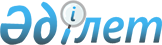 On the approval of the rules for organizing the provision of medical care to persons with chronic diseases, the frequency and timing of observation, the mandatory minimum and frequency of diagnostic tests
					
			
			
			Unofficial translation
		
					Order of the Minister of Healthcare of the Republic of Kazakhstan dated October 23, 2020 No. RK MH-149/2020. Registered with the Ministry of Justice of the Republic of Kazakhstan on October 26, 2020 No. 21513
      Unofficial translation
      In compliance with paragraph 3 of Article 88 of the Code of the Republic of Kazakhstan dated July 7, 2020 "On people's health and the health care system" ORDER:
      1. To approve the Rules for organizing the provision of medical care to persons with chronic diseases of the frequency and timing of observation, the mandatory minimum and frequency of diagnostic tests in accordance with Appendix 1 to this order.
      2. To recognize as invalid some orders of the Ministry of Health of the Republic of Kazakhstan in accordance with Appendix 2 to this order.
      3. The Department of Medical Aid Organization of the Ministry of Health of the Republic of Kazakhstan, in accordance with the procedure established by the legislation of the Republic of Kazakhstan, shall ensure:
      1) state registration of this order with the Ministry of Justice of the Republic of Kazakhstan;
      2) posting this order on the Internet resource of the Ministry of Health of the Republic of Kazakhstan;
      3) within ten working days after the state registration of this order with the Ministry of Justice of the Republic of Kazakhstan, submission to the Legal Department of the Ministry of Health of the Republic of Kazakhstan information on the implementation of the activities provided for in subparagraphs 1) and 2).
      4. Control over the implementation of this order shall be entrusted to the supervising Vice-Minister of Health of the Republic of Kazakhstan.
      5. This order shall be enforced upon the expiration of ten calendar days after the day of its first official publication. Regulations for organizing the provision of medical care to persons with chronic diseases,
the frequency and timing of observation, the mandatory minimum and frequency of diagnostic tests Chapter 1 General provisions
      1. These Rules for organizing the provision of medical care to persons with chronic diseases, the frequency and timing of observation, the mandatory minimum and frequency of diagnostic tests (hereinafter referred to as the Rules) are developed in accordance with paragraph 3 of Article 88 of the Code of the Republic of Kazakhstan dated July 7, 2020 "On the health of the people and health care system" (hereinafter - the Code) and determine the procedure for organizing the provision of medical care to persons with chronic diseases.
      2. Basic concepts used in these Rules:
      1) profile specialist - a medical worker with a higher medical education who has a certificate in the field of health care;
      2) the authorized body in the field of healthcare (hereinafter referred to as the authorized body) - the central executive body that carries out management and inter-sectoral coordination in the field of health protection of citizens of the Republic of Kazakhstan, medical and pharmaceutical science, medical and pharmaceutical education, sanitary and epidemiological well-being of the population, circulation of medicines and medical devices, the quality of medical services (assistance);
      3) dynamic observation - systematic observation of the patient's health, as well as the provision of the necessary medical care based on the results of this observation;
      4) clinical protocol - scientifically proven recommendations for the prevention, diagnosis, treatment, medical rehabilitation and palliative care for a specific disease or condition of the patient;
      5) compulsory social health insurance (hereinafter referred to as the CSHI) - a set of legal, economic and organizational measures for the provision of medical care to consumers of medical services at the expense of the assets of the social health insurance fund;
      6) the system of compulsory social health insurance - a set of rules and regulations established by the state, regulating relations between participants in the system of compulsory social health insurance;
      7) guaranteed volume of free medical care (hereinafter referred to as the GVFMC) - the volume of medical care provided at the expense of budget funds. Chapter 2. The procedure for organizing the provision of medical care to persons with chronic diseases, 
the frequency and timing of observation, the mandatory minimum and frequency of diagnostic tests
      3. Provision of medical care to persons with chronic diseases is carried out in the organizations of primary medical-sanitary and consultative-diagnostic care, depending on the place of attachment of the patient in accordance with the Rules for the provision of medical care approved by the authorized body in accordance with subparagraph 82) of Article 7 of the Code.
      4. The provision of medical care to persons with chronic diseases is carried out in accordance with the standards in the field of health care approved by the authorized body in accordance with subparagraph 32) of Article 7 of the Code.
      5. The provision of medical care to persons with chronic diseases is carried out through dynamic monitoring within the framework of the GVFMC and (or) in the CSHI system, in order to prevent complications, exacerbations of diseases, their prevention and medical rehabilitation of these persons.
      6. Provision of medical care to persons with chronic diseases is carried out:
      1) according to the list of diseases subject to dynamic observation in primary health care organizations (hereinafter - PHC) in accordance with the PHC rules approved by the authorized body in accordance with subparagraph 82) of Article 7 of the Code.
      The frequency and timing of observation, the mandatory minimum and the frequency of diagnostic studies for chronic diseases subject to dynamic observation in PHC organizations within the GVFMC are determined in accordance with Appendix 1 to these Rules.
      2) according to the list of diseases subject to dynamic observation at the level of consultative and diagnostic assistance (hereinafter - CDA), in accordance with the CDA Rules, approved by the authorized body in accordance with subparagraph 82) of Article 7 of the Code ...
      The provision of medical care at the CDA level is carried out for socially significant diseases that are subject to dynamic observation by specialized specialists within the GVFMC and for chronic diseases that are subject to monitoring by specialized specialists within the GVFMC and (or) in the CSHI system.
      The frequency and timing of observation, the mandatory minimum and the frequency of diagnostic studies for socially significant diseases subject to dynamic observation by specialized specialists within the GVFMC are determined in accordance with Appendix 2 to these Rules.
      The frequency and timing of observation, the mandatory minimum and the frequency of diagnostic studies for chronic diseases subject to observation by specialized specialists within the GVFMC and (or) in the compulsory health insurance system are determined in accordance with Appendix 3 to these Rules.
      7. Observation, including diagnostic studies, of persons with diseases not provided for in the Lists in accordance with Appendices 1, 2 and 3 to these Rules is carried out in accordance with the lists of medical care under the GVFMC and (or) in the CSHI system and clinical protocols.
      8. The provision of medical care to persons with chronic diseases is carried out by specialists from PHC and CDA: PHC doctors (general practitioner, general practitioner / local pediatrician), paramedics (local nurse or paramedic) and specialized specialists in accordance with medical indications ... If indicated, social workers in the field of health care, psychologists and specialists from healthy lifestyle offices are involved.
      9. When providing health care to people with chronic diseases, a PHC doctor will:
      1) initial examination, collection, recording of complaints and anamnesis of the disease;
      2) physical examination of the patient;
      3) evaluation of the results of diagnostic studies;
      4) assessment of the patient's self-help learning outcomes depending on the disease;
      5) adjusting the individual plan of non-drug and drug treatment, the patient's self-control diary, taking into account the results of the examination, examination data, recommendations of specialized specialists, healthy lifestyle specialists;
      6) referral to inpatient replacement and (or) inpatient treatment if signs of exacerbation and progression of the disease are detected, there are indications for medical supervision in inpatient conditions;
      7) referral to medical rehabilitation in accordance with the standard for organizing the provision of medical rehabilitation to the population of the Republic of Kazakhstan, approved by the authorized body in accordance with subparagraph 32) of Article 7 of the Code, in the presence of a medical information system in electronic format;
      8) issuance of recommendations for the preparation of documents for referral to medical and social expertise (hereinafter - MSE), in accordance with the Rules for conducting medical and social expertise, approved by the authorized body in the field of social protection of the population, in the presence of a medical information system in electronic format.
      10. In the absence of complaints, signs of complications and progression of the disease based on the results of examination, deviations of laboratory and instrumental studies from the norm in patients with chronic diseases in accordance with Appendices 1, 2 and 3 to these Rules, the PHC doctor will correct the treatment, give recommendations for maintaining a healthy lifestyle life.
      11. Within the time frame in accordance with Appendices 1, 2 and 3 to these Rules, a patient with a chronic disease is subject to examination by a specialized specialist.
      12. The specialized specialist submits to the PHC doctor a medical report in the form (advisory and diagnostic opinion) approved by the authorized body in accordance with subparagraph 31) of Article 7 of the Code, which indicates the results of the examination and recommendations for further patient management, in the presence of a medical information system in electronic format ...
      13. The PHC doctor, after receiving the advisory and diagnostic opinion, carries out further monitoring of the patient in accordance with the recommendations of the specialized specialist.
      14. If indicated, the patient is referred for hospitalization in a round-the-clock or day hospital in accordance with the profile of the disease.
      Inpatient care for persons with chronic diseases is provided in accordance with the Rules for the provision of inpatient care approved by the authorized body in accordance with subparagraph 82) of Article 7 of the Code.
      Inpatient care is provided in accordance with the Rules for the provision of inpatient care, approved by the authorized body in accordance with subparagraph 82) of Article 7 of the Code.
      15. A day or round-the-clock hospital doctor, upon discharge, draws up an extract from the inpatient's medical record in the form approved by the authorized body in accordance with subparagraph 31) of Article 7 of the Code, which indicates the volume of diagnostic tests, medical measures and recommendations for further observation and treatment. An electronic version of your statement will be sent to PHC at the place of attachment.
      16. The PHC doctor, after receiving an extract from the inpatient's medical record, including in e-health systems, carries out further monitoring of the patient, taking into account the recommendations of a day or round-the-clock hospital doctor.
      17.A person with a chronic disease is registered for follow-up at the PHC organization at the place of attachment on the basis of one of three documents:
      1) PHC doctor's opinion;
      2) an advisory opinion of a specialized specialist;
      3) extracts from the medical card of an inpatient.
      When registering a person taken for dynamic observation for the first time, the district nurse fills out insert 5 to the outpatient's medical card in the form approved by the authorized body in accordance with subparagraph 31) of Article 7 of the Code, including through information systems ...
      In the absence of technical feasibility, it is issued in paper form, with subsequent entry into the information system.
      18. Treatment implementation is monitored by a paramedical worker (hereinafter - SMA).
      19. In case of repeated visits, the SMR interrogates persons, conducts a physical examination, sends them to laboratory and instrumental studies in accordance with Appendices 1, 2 and 3 to these Rules.
      20. In the absence of complaints, signs of exacerbation and progression of the disease during physical examination, deviations of the results of laboratory and instrumental studies from the norm of CMP:
      conducts a conversation and gives recommendations on maintaining a healthy lifestyle, if necessary, refers to specialists in healthy lifestyle;
      explains to a patient with a high risk of developing complications or a life-threatening state of the rules of action for their development and the need for a timely call for an ambulance;
      writes out prescriptions;
      appoints the date of the next appearance by entering the date into the form approved by the authorized body in accordance with subparagraph 31) of Article 7 of the Code.
      In the presence of complaints, signs of exacerbation, complications and progression of the disease based on the results of the examination, deviations in the results of laboratory and instrumental studies from the norm, the CMP sends the patient to the PHC doctor for an unscheduled examination ...
      21. The PHC doctor and the head of the medical organization exercise control over the organization of work of the IDA on dynamic observation, including keeping records and entering data into the information system.
      For people with chronic diseases, if indicated, PHC provides rehabilitative treatment and medical rehabilitation services, palliative care with the provision of special social and medical services.
      22. Drug provision for persons with chronic diseases is carried out in accordance with subparagraph 6) of paragraph 1 of Article 108 of the Code.
      23. For people with chronic diseases, dynamic observation is carried out within the framework of the disease management program (hereinafter - PMD).
      24. With dynamic observation, specialists select patients for participation in PMD according to three nosologies: arterial hypertension, type 2 diabetes mellitus, chronic heart failure.
      25. The criteria for selecting patients to participate in PMD are:
      patients with primary arterial hypertension (uncomplicated);
      patients with type 2 diabetes mellitus (compensated and subcompensated);
      patients with chronic heart failure of NYHA classes II-IV with an ejection fraction of less than 40% or with an ejection fraction of more than 40% and left ventricular diastolic dysfunction according to echocardiography.
      26. Patients with multiple conditions may be recruited to PMD if they meet the selection criteria set out in paragraph 25.
      27. If the patient agrees to participate in PMD, the local nurse enters into an agreement in accordance with the Civil Code of the Republic of Kazakhstan.
      The district nurse provides input of the electronic form of the contract on participation in PMD into the information system of e-health "Unified Payment System".
      28. PMD monitoring of the patient is carried out by PHC specialists who hold the appropriate certificates of professional development. The PMDator within the PHC site is the community physician (general practitioner, community physician (pediatrician)).
      29. For effective implementation of PMD in PHC organizations, it is recommended to create a multidisciplinary team consisting of PHC specialists, a psychologist, a healthy lifestyle specialist, a specialized specialist and other interested specialists.
      30. In case of dynamic patient follow-up by PMD, the PHC and CMP physician by competence fills out a patient observation card participating in the PMD. The observation card contains information about the patient, the data of an objective examination, the results of laboratory and instrumental research methods.
      31. The follow-up card is filled in at each patient visit to the PHC organization, followed by the introduction of updated CMP data into the PMD patient register.
      32. Based on PMD patient registry data, PHC segmentation is performed on a regular basis by PHC. As a result of patient segmentation, the frequency of dynamic observation (examination by the SMR and PHC doctor), laboratory and instrumental studies, examinations by specialized specialists is determined.
      33. The organization of the planned admission of patients is carried out by the CMP. Notification of patients participating in PMD is carried out in accordance with the list formed in the PMD patient register via telephone communication, SMS messages, social networks, mobile applications.
      34. Notification (dialing) to patients is also carried out to invite for laboratory and instrumental studies to ensure follow-up of the patient.
      35. Patient education on self-help is provided by PHC, tailored to the individual patient's level.
      36. Within the framework of the PMD, the patient draws up an individual action plan for a short period (no more than 2 weeks), including the volume of physical activity, diet, lifestyle, elimination of bad habits.
      37. Monitoring program performance is assessed based on the achievement of target indicators.
      38. Deregistration of persons with chronic diseases is carried out according to the criteria and terms of observation in accordance with Appendices 1, 2 and 3 to these Rules.
      39. The reasons for discontinuing follow-up of people with chronic diseases at PHC are:
      1) change of attachment site (ensuring that the asset is transferred to PHC at the patient attachment site);
      2) written refusal of the patient;
      3) death of the patient. List of diseases subject to dynamic monitoring in primary health care organizations within the guaranteed volume of free medical care The list of socially significant diseases subject to dynamic observation by specialized specialists 
at the level of consultative and diagnostic assistance within the guaranteed volume of free medical care The list of chronic diseases subject to observation by specialized specialists at the level of consultative and
\diagnostic assistance within the guaranteed volume of free medical care and (or) in the system of compulsory social health insurance List of some orders of the Ministry of Healthcare of the Republic of Kazakhstan that have become invalid
      1) order of the Minister of Health of the Republic of Kazakhstan dated March 30, 2019 No. RK MH-16 "On approval of the Rules for dynamic observation of patients with chronic diseases" (registered in the Register of State Registration of Normative Legal Acts on April 8, 2019 under No. 18474, published on April 16, 2019 in the Reference Control Bank of regulatory legal acts of the Republic of Kazakhstan in electronic form);
      2) order of the Minister of Health of the Republic of Kazakhstan dated October 17, 2019 No. RK MH-136 "On approval of the list of chronic diseases, in which dynamic observation of patients is carried out, the list of socially significant diseases for which medical and social assistance is provided, the list of diagnostic services, including number of laboratory diagnostics, a list of infectious diseases and diseases that pose a danger to others, a list of diseases that are not subject to dynamic monitoring within the guaranteed volume of free medical care, a list of certain categories of the population subject to emergency and planned dental care, a list of diseases (conditions) subject to medical rehabilitation and restorative treatment in the direction of a specialist in primary health care or a medical organization "(registered in the Register of State Registration of Normative Legal Acts on October 18, 2019 under No. 19484,published on October 18, 2019 year in the Reference Control Bank of regulatory legal acts of the Republic of Kazakhstan in electronic form).
					© 2012. «Institute of legislation and legal information of the Republic of Kazakhstan» of the Ministry of Justice of the Republic of Kazakhstan
				
      The Minister of Healthcare

       of the Republic of Kazakhstan 

      A. Tsoy
Appendix 1 to the 
order of the Minister of the Healthcare 
of the Republic of Kazakhstan
 October 23, 2020 
No. RK MH-149/2020Appendix 1
to the Rules medical care
people with chronic diseases,
frequency and timing of observation,
mandatory minimum and multiplicity
diagnostic research
No.
Nosology ICD code
Inspection frequency
Inspection frequency
Inspection frequency
Minimum laboratory diagnostic tests
Minimum laboratory diagnostic tests
Terms of observation
No.
Nosology ICD code
examination
Examination by the doctor PHC
examination by specialized specialists
Research 
multiplicity
Terms of observation
1
2
3
4
5
6
7
8
Infectious and parasitic diseases
Infectious and parasitic diseases
Infectious and parasitic diseases
Infectious and parasitic diseases
Infectious and parasitic diseases
Infectious and parasitic diseases
Infectious and parasitic diseases
Infectious and parasitic diseases
1
Chronic viral hepatitis B (B18, including B18.0, B18.1. B18.2, B18.8), C and D, without liver cirrhosis
Once every 3 months
Once every 6 months
Once a year gastroenterologist and / or infectious disease specialist
complete blood count with platelets
Once every 6 months
for life with chronic viral hepatitis B, C (fibrosis stage F2) and D; deregistration after elimination of the virus in chronic viral hepatitis C (fibrosis stage less than F1)
1
Chronic viral hepatitis B (B18, including B18.0, B18.1. B18.2, B18.8), C and D, without liver cirrhosis
Once every 3 months
Once every 6 months
Once a year gastroenterologist and / or infectious disease specialist
biochemical blood tests: alanine aminotransferase (ALaT), aspartate aminotransferase (ASaT), total bilirubin by fractions, creatinine, AFP
Once every 6 months
for life with chronic viral hepatitis B, C (fibrosis stage F2) and D; deregistration after elimination of the virus in chronic viral hepatitis C (fibrosis stage less than F1)
1
Chronic viral hepatitis B (B18, including B18.0, B18.1. B18.2, B18.8), C and D, without liver cirrhosis
Once every 3 months
Once every 6 months
Once a year gastroenterologist and / or infectious disease specialist
coagulogram: international normalized ratio (INR)
Once every 6 months
for life with chronic viral hepatitis B, C (fibrosis stage F2) and D; deregistration after elimination of the virus in chronic viral hepatitis C (fibrosis stage less than F1)
1
Chronic viral hepatitis B (B18, including B18.0, B18.1. B18.2, B18.8), C and D, without liver cirrhosis
Once every 3 months
Once every 6 months
Once a year gastroenterologist and / or infectious disease specialist
polymerase chain reaction for viral hepatitis B (HBV-DNA), qualitative with a positive result, PCR for viral hepatitis B (HBV-DNA) quantitative
Once every 6 months
for life with chronic viral hepatitis B, C (fibrosis stage F2) and D; deregistration after elimination of the virus in chronic viral hepatitis C (fibrosis stage less than F1)
1
Chronic viral hepatitis B (B18, including B18.0, B18.1. B18.2, B18.8), C and D, without liver cirrhosis
Once every 3 months
Once every 6 months
Once a year gastroenterologist and / or infectious disease specialist
Liver ultrasound
Once a year
for life with chronic viral hepatitis B, C (fibrosis stage F2) and D; deregistration after elimination of the virus in chronic viral hepatitis C (fibrosis stage less than F1)
1
Chronic viral hepatitis B (B18, including B18.0, B18.1. B18.2, B18.8), C and D, without liver cirrhosis
Once every 3 months
Once every 6 months
Once a year gastroenterologist and / or infectious disease specialist
indirect pulse elastometry (Fibroscan) of the liver
Once in two years
for life with chronic viral hepatitis B, C (fibrosis stage F2) and D; deregistration after elimination of the virus in chronic viral hepatitis C (fibrosis stage less than F1)
Diseases of the circulatory system
Diseases of the circulatory system
Diseases of the circulatory system
Diseases of the circulatory system
Diseases of the circulatory system
Diseases of the circulatory system
Diseases of the circulatory system
Diseases of the circulatory system
2
Arterial hypertension:

2.1. Essential (primary) hypertension, I10;

2.2. Hypertensive heart disease (hypertensive disease with predominant heart damage), I11;

2.3. Hypertensive (hypertensive) disease with predominant kidney damage, I12;

2.4. Hypertensive (hypertensive) disease with predominant damage to the heart and kidneys, I13;

2.5. Secondary hypertension, I15
Once every 3 months - for patients with medium and low risk, once a month - for patients with high and very high risk, and for those with low adherence to treatment
Every 6 months - for patients with medium and low risk, once every 3 months - for patients with high and very high risk, and for those with low adherence to treatment
Cardiologist once a year
general urine analysis
Once a year
for life
2
Arterial hypertension:

2.1. Essential (primary) hypertension, I10;

2.2. Hypertensive heart disease (hypertensive disease with predominant heart damage), I11;

2.3. Hypertensive (hypertensive) disease with predominant kidney damage, I12;

2.4. Hypertensive (hypertensive) disease with predominant damage to the heart and kidneys, I13;

2.5. Secondary hypertension, I15
Once every 3 months - for patients with medium and low risk, once a month - for patients with high and very high risk, and for those with low adherence to treatment
Every 6 months - for patients with medium and low risk, once every 3 months - for patients with high and very high risk, and for those with low adherence to treatment
Cardiologist once a year
biochemical blood test: determination of low density lipoproteins
Once a year
for life
2
Arterial hypertension:

2.1. Essential (primary) hypertension, I10;

2.2. Hypertensive heart disease (hypertensive disease with predominant heart damage), I11;

2.3. Hypertensive (hypertensive) disease with predominant kidney damage, I12;

2.4. Hypertensive (hypertensive) disease with predominant damage to the heart and kidneys, I13;

2.5. Secondary hypertension, I15
Once every 3 months - for patients with medium and low risk, once a month - for patients with high and very high risk, and for those with low adherence to treatment
Every 6 months - for patients with medium and low risk, once every 3 months - for patients with high and very high risk, and for those with low adherence to treatment
Cardiologist once a year
electrocardiography
Once a year
for life
2
Arterial hypertension:

2.1. Essential (primary) hypertension, I10;

2.2. Hypertensive heart disease (hypertensive disease with predominant heart damage), I11;

2.3. Hypertensive (hypertensive) disease with predominant kidney damage, I12;

2.4. Hypertensive (hypertensive) disease with predominant damage to the heart and kidneys, I13;

2.5. Secondary hypertension, I15
Once every 3 months - for patients with medium and low risk, once a month - for patients with high and very high risk, and for those with low adherence to treatment
Every 6 months - for patients with medium and low risk, once every 3 months - for patients with high and very high risk, and for those with low adherence to treatment
Cardiologist once a year
24-hour blood pressure monitoring (24 hours)
Once every 2 years
for life
2
Arterial hypertension:

2.1. Essential (primary) hypertension, I10;

2.2. Hypertensive heart disease (hypertensive disease with predominant heart damage), I11;

2.3. Hypertensive (hypertensive) disease with predominant kidney damage, I12;

2.4. Hypertensive (hypertensive) disease with predominant damage to the heart and kidneys, I13;

2.5. Secondary hypertension, I15
Once every 3 months - for patients with medium and low risk, once a month - for patients with high and very high risk, and for those with low adherence to treatment
Every 6 months - for patients with medium and low risk, once every 3 months - for patients with high and very high risk, and for those with low adherence to treatment
Cardiologist once a year
echocardiography
Once every 2 years
for life
3
Coronary heart disease:

3.1. Unstable angina pectoris, I20.0 **;

3.2. Other forms of angina pectoris, I20.8;

3.3. Chronic ischemic heart disease, I25
Once every 3 months

 
Once every 6 months
Cardiologist once a year

 
determination of low density lipoproteins
Once every 6 months
For life 
3
Coronary heart disease:

3.1. Unstable angina pectoris, I20.0 **;

3.2. Other forms of angina pectoris, I20.8;

3.3. Chronic ischemic heart disease, I25
Once every 3 months

 
Once every 6 months
Cardiologist once a year

 
echocardiography
Once every 6 months
For life 
3
Coronary heart disease:

3.1. Unstable angina pectoris, I20.0 **;

3.2. Other forms of angina pectoris, I20.8;

3.3. Chronic ischemic heart disease, I25
Once every 3 months

 
Once every 6 months
Cardiologist once a year

 
Holter monitoring of the electrocardiogram (24 hours)
Once a year
For life 
3
Coronary heart disease:

3.1. Unstable angina pectoris, I20.0 **;

3.2. Other forms of angina pectoris, I20.8;

3.3. Chronic ischemic heart disease, I25
Once every 3 months

 
Once every 6 months
Cardiologist once a year

 
treadmill test
Once a year
For life 
3
Once every 3 months

 
Once every 6 months
Cardiologist once a year

 
creatinine
Once a year
For life 
3
Once every 3 months

 
Once every 6 months
Cardiologist once a year

 
electrocardiogram
Once a year
For life 
3
Once every 3 months

 
Once every 6 months
Cardiologist once a year

 
echocardiography
Once a year
For life 
3
3.4. Heart failure, I 50;
Once every 3 months
Once every 3 months
monthly cardiologist
International normalized ratio (INR)
Once a week until the target is reached, then once a month;
For life 
3
3.4. Heart failure, I 50;
Once every 3 months
Once every 3 months
monthly cardiologist
blood chemistry:

creatinine, alanine aminotransferase (ALaT), aspartate aminotransferase (ASaT), lactate dehydrogenase (LDH), free hemoglobin, total bilirubin, blood glucose, potassium, sodium
the first 3 months - monthly, then 1 time in 3 months;
For life 
3
3.4. Heart failure, I 50;
Once every 3 months
Once every 3 months
monthly cardiologist
detailed general blood test with platelet count, duration of bleeding, blood clotting;
Once every 6 months
For life 
3
3.4. Heart failure, I 50;
Once every 3 months
Once every 3 months
monthly cardiologist
natriuretic hormone, von Willebrand factor
Once every 6 months
For life 
3
3.4. Heart failure, I 50;
Once every 3 months
Once every 3 months
monthly cardiologist
echocardiography
the first 3 months - monthly, then 1 time in 3 months;
For life 
3
3.4. Heart failure, I 50;
Once every 3 months
Once every 3 months
monthly cardiologist
electrocardiography
Once every 3 months
For life 
3
3.4. Heart failure, I 50;
Once every 3 months
Once every 3 months
monthly cardiologist
chest x-ray
Once a year
For life 
3
3.4. Heart failure, I 50;
Once every 3 months
Once every 3 months
monthly cardiologist
esophagogastroduodenoscopy
Once a year
For life 
3
3.4. Heart failure, I 50;
Once every 3 months
Once every 3 months
monthly cardiologist
ultrasound dopplerography of brachiocephalic vessels
Once a year
For life 
4
Extracranial diseases of the brachiocephalic arteries:

4.1. Cerebrovascular diseases, I65-I69 ***

4.2. Blockage and stenosis of the precerebral arteries, not leading to cerebral infarction, I65

4.3. Blockage and stenosis of cerebral arteries, not leading to cerebral infarction, I664.4. Other cerebrovascular diseases, I67

4.5. Vascular disorders of the brain in diseases classified elsewhere, I68

4.6. Consequences of cerebrovascular diseases, I69

4.7. Embolism and thrombosis of an artery of the upper extremities, I74.2

4.8. Aoritis in diseases classified elsewhere, I79.1
-
-
Once a year angiosurgeon, neurologist
ultrasound dopplerography of the brachiocephalic trunk
once every 6 months
For life
4
4.9. Subarachnoid hemorrhage, I 60 Intracerebral hemorrhage, I 61 Other nontraumatic intracranial hemorrhage, I 62 Ischemic stroke, I 63 Stroke, unspecified as hemorrhage or infarction, I 64
once every 3 months
once every 6 months
Once a year 
complete blood count with platelet count
once every 6 months
For life
4
4.9. Subarachnoid hemorrhage, I 60 Intracerebral hemorrhage, I 61 Other nontraumatic intracranial hemorrhage, I 62 Ischemic stroke, I 63 Stroke, unspecified as hemorrhage or infarction, I 64
once every 3 months
once every 6 months
Once a year 
international normalized ratio (INR)
Once a year
For life
4
4.9. Subarachnoid hemorrhage, I 60 Intracerebral hemorrhage, I 61 Other nontraumatic intracranial hemorrhage, I 62 Ischemic stroke, I 63 Stroke, unspecified as hemorrhage or infarction, I 64
once every 3 months
once every 6 months
Once a year 
biochemical blood tests: lipid spectrum, blood glucose
once every 6 months
For life
4
4.9. Subarachnoid hemorrhage, I 60 Intracerebral hemorrhage, I 61 Other nontraumatic intracranial hemorrhage, I 62 Ischemic stroke, I 63 Stroke, unspecified as hemorrhage or infarction, I 64
once every 3 months
once every 6 months
Once a year 
Doppler ultrasound of brachiocephalic arteries in patients with stroke
once every 6 months
For life
4
4.9. Subarachnoid hemorrhage, I 60 Intracerebral hemorrhage, I 61 Other nontraumatic intracranial hemorrhage, I 62 Ischemic stroke, I 63 Stroke, unspecified as hemorrhage or infarction, I 64
once every 3 months
once every 6 months
Once a year 
electrocardiogram
According to indications for the correction of antihypertensive therapy
For life
4
4.9. Subarachnoid hemorrhage, I 60 Intracerebral hemorrhage, I 61 Other nontraumatic intracranial hemorrhage, I 62 Ischemic stroke, I 63 Stroke, unspecified as hemorrhage or infarction, I 64
once every 3 months
once every 6 months
Once a year 
echocardiography in patients with cardioembolic stroke
According to indications for the correction of antihypertensive therapy
For life
4
4.9. Subarachnoid hemorrhage, I 60 Intracerebral hemorrhage, I 61 Other nontraumatic intracranial hemorrhage, I 62 Ischemic stroke, I 63 Stroke, unspecified as hemorrhage or infarction, I 64
once every 3 months
once every 6 months
Once a year 
24-hour blood pressure monitoring (DBPM) in patients with intracerebral hemorrhage
According to indications for the correction of antihypertensive therapy
For life
5
Valvular heart disease:

5.1. Chronic rheumatic heart disease, I05-I09

Rheumatic diseases of the mitral valve, I05

Rheumatic diseases of the aortic valve, I06

Rheumatic diseases of the tricuspid valve, I07

Multiple valve lesions, I08

Other rheumatic heart disease, I09

5.2. Non-rheumatic lesions of the heart valves, I34-I39

Non-rheumatic mitral valve disease, I34

Non-rheumatic aortic valve disease, I35

Non-rheumatic lesions of the tricuspid valve, I36

Pulmonary valve lesion, I37

Endocarditis, valve unspecified, I38

Endocarditis and valvular heart disease in diseases classified elsewhere, I39
once every 3 months
once every 6 months
once a year cardiologist
electrocardiography
once every 6 months
For life
5
Valvular heart disease:

5.1. Chronic rheumatic heart disease, I05-I09

Rheumatic diseases of the mitral valve, I05

Rheumatic diseases of the aortic valve, I06

Rheumatic diseases of the tricuspid valve, I07

Multiple valve lesions, I08

Other rheumatic heart disease, I09

5.2. Non-rheumatic lesions of the heart valves, I34-I39

Non-rheumatic mitral valve disease, I34

Non-rheumatic aortic valve disease, I35

Non-rheumatic lesions of the tricuspid valve, I36

Pulmonary valve lesion, I37

Endocarditis, valve unspecified, I38

Endocarditis and valvular heart disease in diseases classified elsewhere, I39
once every 3 months
once every 6 months
once a year cardiologist
echocardiography
once a year
For life
5
Valvular heart disease:

5.1. Chronic rheumatic heart disease, I05-I09

Rheumatic diseases of the mitral valve, I05

Rheumatic diseases of the aortic valve, I06

Rheumatic diseases of the tricuspid valve, I07

Multiple valve lesions, I08

Other rheumatic heart disease, I09

5.2. Non-rheumatic lesions of the heart valves, I34-I39

Non-rheumatic mitral valve disease, I34

Non-rheumatic aortic valve disease, I35

Non-rheumatic lesions of the tricuspid valve, I36

Pulmonary valve lesion, I37

Endocarditis, valve unspecified, I38

Endocarditis and valvular heart disease in diseases classified elsewhere, I39
once every 3 months
once every 6 months
once a year cardiologist
Holter electrocardiography
once a year
For life
6
Arrhythmias I47, Atrial fibrillation and flutter, I48
once every 3 months
once every 6 months. According to the indications, the frequency may increase
once a year cardiologist
electrocardiography
once every 6 months
For life
6
Arrhythmias I47, Atrial fibrillation and flutter, I48
once every 3 months
once every 6 months. According to the indications, the frequency may increase
once a year cardiologist
Holter electrocardiography
once a year
For life
6
Arrhythmias I47, Atrial fibrillation and flutter, I48
once every 3 months
once every 6 months. According to the indications, the frequency may increase
once a year cardiologist
echocardiography
once a year
For life
Diseases of the blood and blood-forming organs
Diseases of the blood and blood-forming organs
Diseases of the blood and blood-forming organs
Diseases of the blood and blood-forming organs
Diseases of the blood and blood-forming organs
Diseases of the blood and blood-forming organs
Diseases of the blood and blood-forming organs
Diseases of the blood and blood-forming organs
7
Hereditary factor VIII deficiency (D66);

Hereditary factor IX deficiency (D67)

Von Willebrand disease (D68.0)

Hereditary deficiency of other coagulation factors (D68.2)
once every 6 months
once every 6 months
once every 6 months gematologist
detailed complete blood count with platelet count, duration of bleeding, blood clotting
Twice a year
For life
Respiratory diseases
Respiratory diseases
Respiratory diseases
Respiratory diseases
Respiratory diseases
Respiratory diseases
Respiratory diseases
Respiratory diseases
8
Chronic diseases of the lower respiratory tract:

8.1. Other chronic obstructive pulmonary disease, J44
once every 6 months (type A, B, mild, medium)

once every 3 months (type C, D, severe and extremely severe)
once a year (type A, B, mild, moderate);

once every 6 months (type C, D, severe and extremely severe)
once a year pulmonologist
spirography
once a year
for life
8
Chronic diseases of the lower respiratory tract:

8.1. Other chronic obstructive pulmonary disease, J44
once every 6 months (type A, B, mild, medium)

once every 3 months (type C, D, severe and extremely severe)
once a year (type A, B, mild, moderate);

once every 6 months (type C, D, severe and extremely severe)
once a year pulmonologist
pulse oximetry
once a year
for life
8
Chronic diseases of the lower respiratory tract:

8.1. Other chronic obstructive pulmonary disease, J44
once every 6 months (type A, B, mild, medium)

once every 3 months (type C, D, severe and extremely severe)
once a year (type A, B, mild, moderate);

once every 6 months (type C, D, severe and extremely severe)
once a year pulmonologist
echocardiography
once a year
for life
8
8.2. Asthma, J45
a year once (light degree)

once every 6 months (medium degree)

once every 3 months (severe degree)
once a year (mild)

once every 6 months (moderate to severe)
once a year pulmonologist
spirography
once every 6 months
for life
8
8.2. Asthma, J45
a year once (light degree)

once every 6 months (medium degree)

once every 3 months (severe degree)
once a year (mild)

once every 6 months (moderate to severe)
once a year pulmonologist
echocardiography
once a year
for life
Diseases of the digestive system
Diseases of the digestive system
Diseases of the digestive system
Diseases of the digestive system
Diseases of the digestive system
Diseases of the digestive system
Diseases of the digestive system
Diseases of the digestive system
9
Diseases of the upper gastrointestinal tract:

9.1. Gastroesophageal reflux with esophagitis, K21.0

9.2. Ulcer of the stomach and duodenum, K25-K27

Stomach ulcer, K25

Duodenal ulcer, K26

Peptic ulcer, unspecified, K27

9.3. Chronic atrophic gastritis, K29.4

9.4. Polyps (polyposis) of stomach, K31.7
once every 3 months
once every 6 months
once a year gastroenterologist
esophagogastroduodenoscopy
once a year
deregistration in the absence of clinical and instrumental signs of the disease within 3 years
9
Diseases of the upper gastrointestinal tract:

9.1. Gastroesophageal reflux with esophagitis, K21.0

9.2. Ulcer of the stomach and duodenum, K25-K27

Stomach ulcer, K25

Duodenal ulcer, K26

Peptic ulcer, unspecified, K27

9.3. Chronic atrophic gastritis, K29.4

9.4. Polyps (polyposis) of stomach, K31.7
once every 3 months
once every 6 months
once a year gastroenterologist
histological examination of 1 block-preparation of surgical- biopsy material of the 3rd category of complexity
once a year
deregistration in the absence of clinical and instrumental signs of the disease within 3 years
10
Non-infectious enteritis and colitis:

10.1. Crohn's disease (regional enteritis), K50

10.2. Ulcerative colitis, K51

10.3. Other noninfectious gastroenteritis and colitis, K52
once every 6 months
once a year
once a year gastroenterologist
esophagogastroduodenoscopy with histological examination of 1 block-preparation of surgical biopsy material, 3rd category of complexity
once a year
for life
10
Non-infectious enteritis and colitis:

10.1. Crohn's disease (regional enteritis), K50

10.2. Ulcerative colitis, K51

10.3. Other noninfectious gastroenteritis and colitis, K52
once every 6 months
once a year
once a year gastroenterologist
colonoscopy with histological examination of 1 block-preparation of surgical biopsy material, 3rd category of complexity
once a year
for life
11
Liver cirrhosis, K70-K76

Toxic liver damage, K71

Hepatic failure, not elsewhere classified, K72

Chronic hepatitis, not elsewhere classified, K73

Fibrosis and cirrhosis of the liver, K74

Other inflammatory liver diseases, K75

Other liver diseases, K76
once every 3 months
once every 6 months
once a year gastroenterologist
complete blood count with platelets
once every 3 months
for life
11
Liver cirrhosis, K70-K76

Toxic liver damage, K71

Hepatic failure, not elsewhere classified, K72

Chronic hepatitis, not elsewhere classified, K73

Fibrosis and cirrhosis of the liver, K74

Other inflammatory liver diseases, K75

Other liver diseases, K76
once every 3 months
once every 6 months
once a year gastroenterologist
biochemical blood tests:

determination of alanine aminotransferase (ALaT), determination of aspartate aminotransferase (ASaT), determination of bilirubin in serum, creatinine, albumin
once every 3 months
for life
11
Liver cirrhosis, K70-K76

Toxic liver damage, K71

Hepatic failure, not elsewhere classified, K72

Chronic hepatitis, not elsewhere classified, K73

Fibrosis and cirrhosis of the liver, K74

Other inflammatory liver diseases, K75

Other liver diseases, K76
once every 3 months
once every 6 months
once a year gastroenterologist
international normalized ratio (INR)
once every 6 months
for life
11
Liver cirrhosis, K70-K76

Toxic liver damage, K71

Hepatic failure, not elsewhere classified, K72

Chronic hepatitis, not elsewhere classified, K73

Fibrosis and cirrhosis of the liver, K74

Other inflammatory liver diseases, K75

Other liver diseases, K76
once every 3 months
once every 6 months
once a year gastroenterologist
Ultrasound of the liver and spleen
once every 6 months
for life
11
Liver cirrhosis, K70-K76

Toxic liver damage, K71

Hepatic failure, not elsewhere classified, K72

Chronic hepatitis, not elsewhere classified, K73

Fibrosis and cirrhosis of the liver, K74

Other inflammatory liver diseases, K75

Other liver diseases, K76
once every 3 months
once every 6 months
once a year gastroenterologist
In cases of existing education up to 2 cm with the complexity of the diagnosis of HCC:
for life
11
Liver cirrhosis, K70-K76

Toxic liver damage, K71

Hepatic failure, not elsewhere classified, K72

Chronic hepatitis, not elsewhere classified, K73

Fibrosis and cirrhosis of the liver, K74

Other inflammatory liver diseases, K75

Other liver diseases, K76
once every 3 months
once every 6 months
once a year gastroenterologist
Liver ultrasound
Once every 3-4 months
for life
11
Liver cirrhosis, K70-K76

Toxic liver damage, K71

Hepatic failure, not elsewhere classified, K72

Chronic hepatitis, not elsewhere classified, K73

Fibrosis and cirrhosis of the liver, K74

Other inflammatory liver diseases, K75

Other liver diseases, K76
once every 3 months
once every 6 months
once a year gastroenterologist
determination of alpha-fetoprotein (AFP)
Once every 3-4 months
for life
11
Liver cirrhosis, K70-K76

Toxic liver damage, K71

Hepatic failure, not elsewhere classified, K72

Chronic hepatitis, not elsewhere classified, K73

Fibrosis and cirrhosis of the liver, K74

Other inflammatory liver diseases, K75

Other liver diseases, K76
once every 3 months
once every 6 months
once a year gastroenterologist
indirect pulse hepatic elastometry
once a year
for life
11
Liver cirrhosis, K70-K76

Toxic liver damage, K71

Hepatic failure, not elsewhere classified, K72

Chronic hepatitis, not elsewhere classified, K73

Fibrosis and cirrhosis of the liver, K74

Other inflammatory liver diseases, K75

Other liver diseases, K76
once every 3 months
once every 6 months
once a year gastroenterologist
esophagogastroduodenoscopy (in the absence of contraindications)
once every 6 months
for life
Diseases of the musculoskeletal system and connective tissue
Diseases of the musculoskeletal system and connective tissue
Diseases of the musculoskeletal system and connective tissue
Diseases of the musculoskeletal system and connective tissue
Diseases of the musculoskeletal system and connective tissue
Diseases of the musculoskeletal system and connective tissue
Diseases of the musculoskeletal system and connective tissue
Diseases of the musculoskeletal system and connective tissue
12
Arthropathies, dorsopathies:

12.1. Rheumatoid arthritis, M 05; M 06

12.2. Psoriatic arthropathies, M 07.3

12.3. Ankylosing spondylitis, M45

12.4. Juvenile (juvenile) arthritis, M08
once every 6 months
once a year
once a year rheumatologist, ophthalmologist
general blood analysis
once every 6 months
for life
12
Arthropathies, dorsopathies:

12.1. Rheumatoid arthritis, M 05; M 06

12.2. Psoriatic arthropathies, M 07.3

12.3. Ankylosing spondylitis, M45

12.4. Juvenile (juvenile) arthritis, M08
once every 6 months
once a year
once a year rheumatologist, ophthalmologist
biochemical blood tests: determination of "C" reactive protein (CRP), blood creatinine, blood glucose (for patients taking glucorticosteroids), determination of alanine aminotransferase (ALaT), determination of aspartate aminotransferase (ASaT), determination of serum bilirubin (for patients taking cytostatics))
once every 6 months
for life
12
Arthropathies, dorsopathies:

12.1. Rheumatoid arthritis, M 05; M 06

12.2. Psoriatic arthropathies, M 07.3

12.3. Ankylosing spondylitis, M45

12.4. Juvenile (juvenile) arthritis, M08
once every 6 months
once a year
once a year rheumatologist, ophthalmologist
enzyme immunoassay for hepatitis B, C, HIV (for patients taking cytostatics and being on genetic engineering biological therapy)
once every 6 months
for life
12
Arthropathies, dorsopathies:

12.1. Rheumatoid arthritis, M 05; M 06

12.2. Psoriatic arthropathies, M 07.3

12.3. Ankylosing spondylitis, M45

12.4. Juvenile (juvenile) arthritis, M08
once every 6 months
once a year
once a year rheumatologist, ophthalmologist
X-ray of the affected segment
once a year
for life
12
Arthropathies, dorsopathies:

12.1. Rheumatoid arthritis, M 05; M 06

12.2. Psoriatic arthropathies, M 07.3

12.3. Ankylosing spondylitis, M45

12.4. Juvenile (juvenile) arthritis, M08
once every 6 months
once a year
once a year rheumatologist, ophthalmologist
X-ray of the pelvic bones (detection of aseptic necrosis of the femoral head)
once a year
for life
12
Arthropathies, dorsopathies:

12.1. Rheumatoid arthritis, M 05; M 06

12.2. Psoriatic arthropathies, M 07.3

12.3. Ankylosing spondylitis, M45

12.4. Juvenile (juvenile) arthritis, M08
once every 6 months
once a year
once a year rheumatologist, ophthalmologist
esophagogastroduodenoscopy (for patients taking glucorticosteroids and non-steroidal anti-inflammatory drugs)
once a year
13
Systemic lesions of connective tissue:

13.1. Polyarteritis nodosa, M30

13.2. Other necrotizing vasculopathies, M 31

13.3. Systemic lupus erythematosus, M32-M32.9

13.4. Dermatopolymyositis, M33-M33.9

13.5. Systemic sclerosis (systemic scleroderma), M.34-M34.9

13.6. Other systemic connective tissue lesions. M35
once every 3 months
Once every 6 months
once a year rheumatologist
blood creatinine
once every 6 months
for life
13
Systemic lesions of connective tissue:

13.1. Polyarteritis nodosa, M30

13.2. Other necrotizing vasculopathies, M 31

13.3. Systemic lupus erythematosus, M32-M32.9

13.4. Dermatopolymyositis, M33-M33.9

13.5. Systemic sclerosis (systemic scleroderma), M.34-M34.9

13.6. Other systemic connective tissue lesions. M35
once every 3 months
Once every 6 months
once a year rheumatologist
general blood analysis
once every 6 months
for life
13
Systemic lesions of connective tissue:

13.1. Polyarteritis nodosa, M30

13.2. Other necrotizing vasculopathies, M 31

13.3. Systemic lupus erythematosus, M32-M32.9

13.4. Dermatopolymyositis, M33-M33.9

13.5. Systemic sclerosis (systemic scleroderma), M.34-M34.9

13.6. Other systemic connective tissue lesions. M35
once every 3 months
Once every 6 months
once a year rheumatologist
general urine analysis
once every 6 months
for life
13
Systemic lesions of connective tissue:

13.1. Polyarteritis nodosa, M30

13.2. Other necrotizing vasculopathies, M 31

13.3. Systemic lupus erythematosus, M32-M32.9

13.4. Dermatopolymyositis, M33-M33.9

13.5. Systemic sclerosis (systemic scleroderma), M.34-M34.9

13.6. Other systemic connective tissue lesions. M35
once every 3 months
Once every 6 months
once a year rheumatologist
determination of "C" reactive protein (CRP) semi-quantitative / qualitative in serum
once every 6 months
for life
13
Systemic lesions of connective tissue:

13.1. Polyarteritis nodosa, M30

13.2. Other necrotizing vasculopathies, M 31

13.3. Systemic lupus erythematosus, M32-M32.9

13.4. Dermatopolymyositis, M33-M33.9

13.5. Systemic sclerosis (systemic scleroderma), M.34-M34.9

13.6. Other systemic connective tissue lesions. M35
once every 3 months
Once every 6 months
once a year rheumatologist
blood glucose (for patients taking glucorticosteroids)
once every 6 months
for life
13
Systemic lesions of connective tissue:

13.1. Polyarteritis nodosa, M30

13.2. Other necrotizing vasculopathies, M 31

13.3. Systemic lupus erythematosus, M32-M32.9

13.4. Dermatopolymyositis, M33-M33.9

13.5. Systemic sclerosis (systemic scleroderma), M.34-M34.9

13.6. Other systemic connective tissue lesions. M35
once every 3 months
Once every 6 months
once a year rheumatologist
enzyme immunoassay for hepatitis B, C, HIV (for patients taking cytostatics and being on genetic engineering biological therapy)
once every 6 months
for life
13
Systemic lesions of connective tissue:

13.1. Polyarteritis nodosa, M30

13.2. Other necrotizing vasculopathies, M 31

13.3. Systemic lupus erythematosus, M32-M32.9

13.4. Dermatopolymyositis, M33-M33.9

13.5. Systemic sclerosis (systemic scleroderma), M.34-M34.9

13.6. Other systemic connective tissue lesions. M35
once every 3 months
Once every 6 months
once a year rheumatologist
plain chest x-ray twice a year(for patients taking cytostatics)
once every 6 months
for life
13
Systemic lesions of connective tissue:

13.1. Polyarteritis nodosa, M30

13.2. Other necrotizing vasculopathies, M 31

13.3. Systemic lupus erythematosus, M32-M32.9

13.4. Dermatopolymyositis, M33-M33.9

13.5. Systemic sclerosis (systemic scleroderma), M.34-M34.9

13.6. Other systemic connective tissue lesions. M35
once every 3 months
Once every 6 months
once a year rheumatologist
esophagogastroduodenoscopy (for patients taking glucorticosteroids and non-steroidal anti-inflammatory drugs)
once every 6 months
for life
Endocrine system diseases, eating disorders and metabolic disorders
Endocrine system diseases, eating disorders and metabolic disorders
Endocrine system diseases, eating disorders and metabolic disorders
Endocrine system diseases, eating disorders and metabolic disorders
Endocrine system diseases, eating disorders and metabolic disorders
Endocrine system diseases, eating disorders and metabolic disorders
Endocrine system diseases, eating disorders and metabolic disorders
Endocrine system diseases, eating disorders and metabolic disorders
14
Diabetes mellitus type 1 in children E 10
in the first 3-6 months after the onset of diabetes - once a month, then - once every 3 months
in the first 3-6 months after the onset of diabetes - once a month, then - once every 3 months
in the first 3-6 months after the onset of diabetes - once a month, then - once every 3 months by an endocrinologist
determination of glycated hemoglobin in blood
once every 3 months
for life
14
Diabetes mellitus type 1 in children E 10
in the first 3-6 months after the onset of diabetes - once a month, then - once every 3 months
in the first 3-6 months after the onset of diabetes - once a month, then - once every 3 months
in the first 3-6 months after the onset of diabetes - once a month, then - once every 3 months by an endocrinologist
blood creatinine with the calculation of the glomerular filtration rate (GFR)
once a year
for life
14
Diabetes mellitus type 1 in children E 10
in the first 3-6 months after the onset of diabetes - once a month, then - once every 3 months
in the first 3-6 months after the onset of diabetes - once a month, then - once every 3 months
in the first 3-6 months after the onset of diabetes - once a month, then - once every 3 months by an endocrinologist
wide pupil ophthalmoscopy
once a year
for life
14
Diabetes mellitus type 1 in children E 10
in the first 3-6 months after the onset of diabetes - once a month, then - once every 3 months
in the first 3-6 months after the onset of diabetes - once a month, then - once every 3 months
in the first 3-6 months after the onset of diabetes - once a month, then - once every 3 months by an endocrinologist
electromyography
once a year
for life
14
Diabetes mellitus type 1 in adults E 10
once every 3 months
once every 6 months
once a year endocrinologist
biochemical blood tests: determination of glycated hemoglobin in the blood, blood creatinine with the calculation of the glomerular filtration rate (GFR), lipid spectrum
once every 3 months
for life
14
Diabetes mellitus type 1 in adults E 10
once every 3 months
once every 6 months
once a year endocrinologist
wide pupil ophthalmoscopy
once a year
for life
14
Diabetes mellitus type 1 in adults E 10
once every 3 months
once every 6 months
once a year endocrinologist
electromyography
once a year
for life
14
Diabetes mellitus E11-E11.9
once every 3 months
once every 6 months
once a year with an endocrinologist
biochemical blood tests: determination of glycated hemoglobin in the blood, blood creatinine with the calculation of the glomerular filtration rate (GFR), lipid spectrum
once every 6 months
for life
14
Diabetes mellitus E11-E11.9
once every 3 months
once every 6 months
once a year with an endocrinologist
wide pupil ophthalmoscopy
once a year
for life
15
Thyroid diseases:

15.1. Diffuse toxic goiter. Thyrotoxicosis,

E05-E05.9

15.2. Hypothyroidism, E02
once every 6 months
once a year
once a year endocrinol
biochemical blood tests: determination of thyroid-stimulating hormone (TSH) in serum by immunochemiluminescence, determination of free triiodothyronine (T3) in serum by immunochemiluminescence, determination of free thyroxine (T4) in serum by immunochemiluminescence
once a year
for life
Diseases of the nervous system
Diseases of the nervous system
Diseases of the nervous system
Diseases of the nervous system
Diseases of the nervous system
Diseases of the nervous system
Diseases of the nervous system
Diseases of the nervous system
16
Epilepsy, G 40
once every 6 months
once a year. According to the indications, the frequency may increase
once a year neurologist
electroencephalography
once a year
for life
17
Cerebral palsy, G 80
Once every 3 months
once every 6 months
once a year neurologist
GMFCS scale - determination of motor ability in children with cerebral palsy
once every 6 months
for life
17
Cerebral palsy, G 80
Once every 3 months
once every 6 months
once a year neurologist
Bartel's daily life activity index.
once every 6 months
for life
Diseases of the genitourinary system
Diseases of the genitourinary system
Diseases of the genitourinary system
Diseases of the genitourinary system
Diseases of the genitourinary system
Diseases of the genitourinary system
Diseases of the genitourinary system
Diseases of the genitourinary system
18
Glomerular diseases:

18.1. Chronic nephritic syndrome, N03

18.2. Nephrotic syndrome, N04
once every 3 months
once every 6 months
once a year nephrologist
determination of protein in urine
once every 6 months
for life
18
Glomerular diseases:

18.1. Chronic nephritic syndrome, N03

18.2. Nephrotic syndrome, N04
once every 3 months
once every 6 months
once a year nephrologist
biochemical blood tests: determination of creatinine, urea, total protein, total cholesterol, serum glucose
once every 6 months
for life
18
Chronic renal failure (N18), End-stage renal disease (N18.0),

Other manifestations of chronic renal failure (N18.8)
once every 6 months
once a year
twice a yearby a nephrologist
general blood test, general urine analysis (determination of protein in urine)
once every 3 months
for life
18
Chronic renal failure (N18), End-stage renal disease (N18.0),

Other manifestations of chronic renal failure (N18.8)
once every 6 months
once a year
twice a yearby a nephrologist
Biochemical blood test: creatinine, urea, total protein, potassium, sodium, cholesterol, glucose
once every 6 months
for life
18
Chronic renal failure (N18), End-stage renal disease (N18.0),

Other manifestations of chronic renal failure (N18.8)
once every 6 months
once a year
twice a yearby a nephrologist
Kidney ultrasound
according to indications
for life
19
Chronic interstitial nephritis, N11
once every 3 months
once every 6 months
once a year nephrologist
general clinical urine analysis (general urine analysis)
once a year
no relapse within 3 years
20
Hyperplasia of the prostate, N40
once every 3 months
once every 6 months
once a year urologist
determination of total prostate-specific antigen (PSA) in blood serum by immunochemiluminescence
once a year
no relapse within 3 years
21
Benign breast dysplasia, N60
once every 3 months
once every 6 months
once a year mammologist, gynecologist
mammography (4 images), ultrasound examination of the mammary glands
once a year
no relapse within 3 years
22
Non-inflammatory diseases of the female genital organs:

22.1. Endometriosis, N80

22.2. Polyp of female genital organs, N84

22.3. Glandular hyperplasia of endometrium, N85.0

22.4. Adenomatous endometrial hyperplasia, N85.1

22.5. Erosion and ectropion of cervix, N86

22.6. Leukoplakia of the cervix, N88.0
once every 3 months
once every 6 months
once a year gynecologist
taking a smear for oncocytology
once a year
1 year after treatment
22
Benign neoplasm of the ovary, D27
once every 6 months
once a year
once a year gynecologist
pelvic ultrasound
once a year
no relapse within 3 years
Certain conditions arising in the perinatal period
Certain conditions arising in the perinatal period
Certain conditions arising in the perinatal period
Certain conditions arising in the perinatal period
Certain conditions arising in the perinatal period
Certain conditions arising in the perinatal period
Certain conditions arising in the perinatal period
Certain conditions arising in the perinatal period
23
Bronchopulmonary dysplasia arising in the perinatal period, P27.1
Once a month until the 1st year, then once every 6 months 
with mild severity once every 6 months up to 1 year, then, if necessary, with moderate and severe severity from once every 3 months to 1 year, then up to 3 years once every 6 months then once a year
once a year pediatric pulmonologist
computed tomography of the chest and mediastinum
once a year
for life
23
Bronchopulmonary dysplasia arising in the perinatal period, P27.1
Once a month until the 1st year, then once every 6 months 
with mild severity once every 6 months up to 1 year, then, if necessary, with moderate and severe severity from once every 3 months to 1 year, then up to 3 years once every 6 months then once a year
once a year pediatric pulmonologist
echocardiography
once a year
for life
Congenital anomalies (malformations), deformities and chromosomal abnormalities (children)
Congenital anomalies (malformations), deformities and chromosomal abnormalities (children)
Congenital anomalies (malformations), deformities and chromosomal abnormalities (children)
Congenital anomalies (malformations), deformities and chromosomal abnormalities (children)
Congenital anomalies (malformations), deformities and chromosomal abnormalities (children)
Congenital anomalies (malformations), deformities and chromosomal abnormalities (children)
Congenital anomalies (malformations), deformities and chromosomal abnormalities (children)
Congenital anomalies (malformations), deformities and chromosomal abnormalities (children)
24
Congenital heart defects in the postoperative period:

24.1. Congenital malformations of heart chambers and joints, Q20

24.2. Congenital malformations of cardiac septum, Q21

24.3. Congenital malformations of pulmonary and tricuspid valves, Q22

24.4. Congenital malformations (malformations) of aortic and mitral valves, Q23

24.5. Other congenital malformations of the heart, Q24

24.6. Congenital malformations of large arteries, Q25
Once a month
once every 3 months
once every 3 months pediatric cardiologist in the first year of follow-up, then according to indications
echocardiography
once every 3 months in the 1st year of observation, then once every 6 months 
2 years, but with persisting pulmonary hypertension, residual shunt and valve insufficiency - for life 
24
Congenital heart defects in the postoperative period:

24.1. Congenital malformations of heart chambers and joints, Q20

24.2. Congenital malformations of cardiac septum, Q21

24.3. Congenital malformations of pulmonary and tricuspid valves, Q22

24.4. Congenital malformations (malformations) of aortic and mitral valves, Q23

24.5. Other congenital malformations of the heart, Q24

24.6. Congenital malformations of large arteries, Q25
Once a month
once every 3 months
once every 3 months pediatric cardiologist in the first year of follow-up, then according to indications
electrocardiographic examination (in 12 leads)
once every 3 months in the 1st year of observation, then once every 6 months 
2 years, but with persisting pulmonary hypertension, residual shunt and valve insufficiency - for life 
25
Congenital malformations:

25.1. Congenital malformations of esophagus, Q39

25.2. Congenital diaphragmatic hernia, Q79

25.3. Anorectal malformations, Q42
within 1 to 6 months, once a month.

Then up to a year once every 3 months.

From the 2nd year of life 1 time in 6 months
once every 3 months during the 1st year of life; further from the 2nd year of life - once every 6 months
once a year pediatric surgeon
25.1. esophagogastroduodenoscopy for Q39
once a year
observation up to 3 years of age
25
Congenital malformations:

25.1. Congenital malformations of esophagus, Q39

25.2. Congenital diaphragmatic hernia, Q79

25.3. Anorectal malformations, Q42
within 1 to 6 months, once a month.

Then up to a year once every 3 months.

From the 2nd year of life 1 time in 6 months
once every 3 months during the 1st year of life; further from the 2nd year of life - once every 6 months
once a year pediatric surgeon
25.2. chest x-ray at Q79
once a year
observation up to 3 years of age
25
Congenital malformations:

25.1. Congenital malformations of esophagus, Q39

25.2. Congenital diaphragmatic hernia, Q79

25.3. Anorectal malformations, Q42
within 1 to 6 months, once a month.

Then up to a year once every 3 months.

From the 2nd year of life 1 time in 6 months
once every 3 months during the 1st year of life; further from the 2nd year of life - once every 6 months
once a year pediatric surgeon
25.3. diagnostic calibration bougie of neoanus at Q42 (according to indications)
once a year
observation up to 3 years of ageAppendix 2
to the Rules medical care
people with chronic diseases,
frequency and timing of observation,
mandatory minimum and multiplicity
diagnostic research
P / p No.
Name of diseases
Inspection frequency
Inspection frequency
Minimum laboratory and diagnostic tests
Minimum laboratory and diagnostic tests
Terms of observation
P / p No.
Name of diseases
examination by a PHC doctor
examination by specialized specialists
research
multiplicity
Terms of observation
1
Tuberculosis (A15 - A19)
once a year
examination by a phthisiatrician once every 6 months
Plain chest x-ray (1 projection)
once every 6 months
2 years
2
Human immunodeficiency virus (HIV) disease (B20-B24)
once a year
examination by an infectious disease specialist once every 6 months 
Ultrasound of the hepatobiliopancreatic region, chest x-ray
once a year
for life
3
Malignant and benign neoplasms (C00-97; D00-09; D37-48, except for C81-96)
once a year
once a year oncologist
Complete blood count, general urine analysis
once a year
for life
3
Malignant and benign neoplasms (C00-97; D00-09; D37-48, except for C81-96)
once a year
once a year oncologist
Biochemical blood test: total protein, creatinine, urea, uric acid, glucose, direct and total bilirubin, alkaline phosphatase, alanine aminotransferase, aspartate aminotransferase
once a year
for life
3
Malignant and benign neoplasms (C00-97; D00-09; D37-48, except for C81-96)
once a year
once a year oncologist
Ultrasound of the abdominal organs, ultrasound of the pelvic organs (transabdominal), ultrasound of the prostate and urinary PMD with determination of residual urine
once a year
for life
3
Malignant and benign neoplasms (C00-97; D00-09; D37-48, except for C81-96)
once a year
once a year oncologist
Chest X-ray
once a year
for life
3
Malignant and benign neoplasms (C00-97; D00-09; D37-48, except for C81-96)
once a year
once a year oncologist
MRI of other organs
according to indications (once every 3 years)
for life
3
Malignant and benign neoplasms (C00-97; D00-09; D37-48, except for C81-96)
once a year
once a year oncologist
CT of other organs
according to indications (once every 3 years)
for life
4
Malignant neoplasms of lymphoid, hematopoietic and related tissues (C81-96)
once a year
twice a yearoncologist, hematologist
Complete blood count with determination of the number of reticulocytes and morphological examination of erythrocytes
twice a year
for life
5
Myelodysplastic syndromes (D46)

Chronic myeloproliferative disease (D47.1)
once a year
twice a yearoncologist, hematologist
Complete blood count with determination of the number of reticulocytes and morphological examination of erythrocytes
twice a year
for life
6
Hemolytic anemias (D 56; D 56.0-D 56.2; D 56.4; D 57; D 57.0-D 57.2)
once a year
twice a yearhematologist
Complete blood count with determination of the number of reticulocytes and morphological examination of erythrocytes
twice a year
for life
6
Hemolytic anemias (D 56; D 56.0-D 56.2; D 56.4; D 57; D 57.0-D 57.2)
once a year
once a year oncologist
General urine analysis
twice a year
for life
6
Hemolytic anemias (D 56; D 56.0-D 56.2; D 56.4; D 57; D 57.0-D 57.2)
once a year
once a year oncologist
Biochemical blood test: total bilirubin and its fractions, alanine aminotransferase, aspartate aminotransferase
twice a year
for life
7
Paroxysmal nocturnal hemoglobinuria (Markiafava-Mikeli) (D 59.5)
once a year
twice a yearhematologist
Complete blood count with determination of the number of reticulocytes and morphological examination of erythrocytes
twice a year
for life
7
Paroxysmal nocturnal hemoglobinuria (Markiafava-Mikeli) (D 59.5)
once a year
once a year oncologist
Biochemical blood test: bilirubin and its fractions, serum iron
twice a year
for life
7
Paroxysmal nocturnal hemoglobinuria (Markiafava-Mikeli) (D 59.5)
once a year
once a year oncologist
Study of osmotic resistance of erythrocytes, determination of the diameter and sphericity index of erythrocytes (Price-Jones curve)
twice a year
for life
7
Paroxysmal nocturnal hemoglobinuria (Markiafava-Mikeli) (D 59.5)
once a year
once a year oncologist
Hemoglobin electrophoresis
once a year
for life
7
Paroxysmal nocturnal hemoglobinuria (Markiafava-Mikeli) (D 59.5)
once a year
once a year oncologist
Determination of the level of enzymes glucose-6 phosphate dehydrogenase, pyruvate kinase
once a year
for life
7
Paroxysmal nocturnal hemoglobinuria (Markiafava-Mikeli) (D 59.5)
once a year
once a year oncologist
Coombs test
once a year
for life
7
Paroxysmal nocturnal hemoglobinuria (Markiafava-Mikeli) (D 59.5)
once a year
once a year oncologist
Doppler ultrasound of the spleen and liver vessels
once a year
for life
8
Aplastic anemia, unspecified (D 61.9)
once a year
twice a yearhematologist
Complete blood count with determination of the number of reticulocytes and morphological examination of erythrocytes
twice a year
for life
9
Idiopathic thrombocytopenic purpura (D 69.3)
once a year
twice a yearhematologist
Complete complete blood count with platelet count, duration of bleeding, blood clotting
twice a year
for life
10
Langerhans cell histiocytosis, not elsewhere classified (D 76.0)
once a year
once a year endocrinologist
General blood analysis; Blood chemistry;
Every 3-6 months
for life
10
Langerhans cell histiocytosis, not elsewhere classified (D 76.0)
once a year
once a year endocrinologist
X-ray examination of bone lesions
Every 3 months
for life
10
Langerhans cell histiocytosis, not elsewhere classified (D 76.0)
once a year
once a year endocrinologist
Computed tomography of the lungs
Every 6 months
for life
10
Langerhans cell histiocytosis, not elsewhere classified (D 76.0)
once a year
once a year endocrinologist
Abdominal ultrasound
Every 6 months
for life
11
Immunodeficiencies (D80-D84)
once a year
twice a yearhematologist
Complete complete blood count with platelet count, duration of bleeding, blood clotting
twice a year
for life
12
Diabetes mellitus (E10-E14)
once a year
once a year endocrinologist
biochemical blood tests: determination of glycated hemoglobin in the blood, blood creatinine with the calculation of the glomerular filtration rate (GFR), lipid spectrum
once every 3 months
for life
12
Diabetes mellitus (E10-E14)
once a year
once a year endocrinologist
wide pupil ophthalmoscopy
once a year
for life
12
Diabetes mellitus (E10-E14)
once a year
once a year endocrinologist
electromyography
once a year
for life
13
Other conditions of pituitary hyperfunction (E22.8)
once a year
once a year endocrinologist
X-ray of the skull (Turkish saddle)
once a year
follow-up for 2 years with stabilization of clinical parameters
13
Other conditions of pituitary hyperfunction (E22.8)
once a year
once a year gynecologist
MRI of the brain
according to indications (once every 2 years)
follow-up for 2 years with stabilization of clinical parameters
13
Other conditions of pituitary hyperfunction (E22.8)
once a year
once a year gynecologist
Determination of prolactin
once a year
follow-up for 2 years with stabilization of clinical parameters
13
Other conditions of pituitary hyperfunction (E22.8)
once a year
once a year gynecologist
Ultrasound of the pelvic organs, densitometry
once a year
follow-up for 2 years with stabilization of clinical parameters
14
Hypopituitarism (E23.0)
once a year
once a year endocrinologist
Skull X-ray (Turkish saddle)
once a year
for life
14
Hypopituitarism (E23.0)
once a year
once a year endocrinologist
MRI of the brain
according to indications (once every 2 years)
for life
14
Hypopituitarism (E23.0)
once a year
once a year endocrinologist
Determination of adrenocorticotropic hormone (ACTH) in serum by ELISA method
once a year
for life
15
Deficiency of other B vitamins (E 53.1)
once a year
once a year endocrinologist
Thyroid ultrasound
according to indications (once a year)
for life
15
Deficiency of other B vitamins (E 53.1)
once a year
once a year endocrinologist
Complete blood count, general urine analysis
twice a year
for life
16
Classical phenylketonuria (E 70.0)
once a year
once a year endocrinologist
Biochemical blood test: sodium, potassium, chlorides, creatinine and / or urea
1 time per year and according to indications
for life
16
Classical phenylketonuria (E 70.0)
once a year
once a year endocrinologist
Complete blood count, general urine analysis
twice a year
for life
17
Glycogen storage diseases (E 74.0)
once a year
once a year endocrinologist
Biochemical blood test: sodium, potassium, chlorides, creatinine and / or urea
according to indications (once a year)
for life
17
Glycogen storage diseases (E 74.0)
once a year
once a year endocrinologist
Complete blood count, general urine analysis
twice a year
for life
18
Other sphingolipidoses (E 75.2)
once a year
once a year endocrinologist
Biochemical blood test: sodium, potassium, chlorides, creatinine and / or urea
according to indications (once a year)
for life
18
Other sphingolipidoses (E 75.2)
once a year
once a year endocrinologist
Complete blood count, general urine analysis
twice a year
for life
19
Mucopolysaccharidosis (E 76.0-E 76.2)
once a year
once a year endocrinologist
Biochemical blood test: sodium, potassium, chlorides, creatinine and / or urea
according to indications (once a year)
for life
19
Mucopolysaccharidosis (E 76.0-E 76.2)
once a year
once a year endocrinologist
Complete blood count, general urine analysis
twice a year
for life
20
Porphyrias (E 80.2)
once a year
once a year endocrinologist
Biochemical blood test: sodium, potassium, chlorides, creatinine and / or urea
according to indications (once a year)
for life
20
Porphyrias (E 80.2)
once a year
once a year endocrinologist
Complete blood count, general urine analysis
twice a year
for life
21
Copper metabolism disorders (E 83.0)
once a year
once a year endocrinologist
Biochemical blood test: sodium, potassium, chlorides, creatinine and / or urea
according to indications (once a year)
for life
21
Copper metabolism disorders (E 83.0)
once a year
once a year endocrinologist
Complete blood count, general urine analysis
twice a year
for life
22
Cystic fibrosis with other manifestations (E 84.8)
once a year
once a year endocrinologist
Biochemical blood test: sodium, potassium, chlorides, creatinine and / or urea
according to indications (once a year)
for life
22
Cystic fibrosis with other manifestations (E 84.8)
once a year
once a year endocrinologist
Complete blood count, general urine analysis
twice a year
for life
23
Hereditary familial amyloidosis without neuropathy (E 85.0)
once a year
once a year endocrinologist
Biochemical blood test: sodium, potassium, chlorides, creatinine and / or urea
according to indications (once a year)
for life
23
Hereditary familial amyloidosis without neuropathy (E 85.0)
once a year
once a year endocrinologist
Complete blood count, general urine analysis
twice a year
for life
23
Hereditary familial amyloidosis without neuropathy (E 85.0)
once a year
once a year endocrinologist
Kidney ultrasound
once a year
for life
24
Plasma protein metabolism disorders (E 88.0)
once a year
once a year endocrinologist
Biochemical blood test: sodium, potassium, chlorides, creatinine and / or urea
according to indications (once a year)
for life
24
Plasma protein metabolism disorders (E 88.0)
once a year
once a year endocrinologist
Complete blood count, general urine analysis
twice a year
for life
24
Plasma protein metabolism disorders (E 88.0)
once a year
once a year endocrinologist
Kidney ultrasound
once a year
for life
25
Mental and Conduct Disorders (F00-F99)
once a year
once every 6 months psychiatrist
Electroencephalography, psychocorrective conversation for the purpose of social and labor adaptation
once a year
2 years after the permanent compensation
26
Motor neuron disease (G 12.2)
once a year
once a year neurologist
General blood analysis; general urine analysis; biochemical blood test: blood electrolytes, determination of urea, residual nitrogen, creatinine; electrocardiography, electroneuromyography
twice a year
for life
27
Degenerative diseases of the nervous system (G30-G32)
once a year
once a year neurologist
Electrocardiography; general blood analysis; general urine analysis; biochemical blood test: cholesterol, high density lipoproteins, low density lipoproteins, blood glucose; coagulogram
once a year
for life
27
Degenerative diseases of the nervous system (G30-G32)
once a year
Psychiatrist 2 times a year
Electroencephalography, USDG of cerebral vessels
once a year
for life
28
Demyelinating diseases of the central nervous system (G35-G37)
once a year
twice a yearneurologist
Electrocardiography, general blood test, general urinalysis, biochemical blood test: cholesterol, high density lipoproteins, low density lipoproteins, blood glucose; electroencephalography; electroneuromyography
once a year
for life
28
Demyelinating diseases of the central nervous system (G35-G37)
once a year
twice a yearneurologist
MRI of the brain
according to indications (once every 2 years)
for life
29
Other types of generalized epilepsy and epileptic syndromes (G 40.4)
Once a month
once every 3 months neurologist;

once every 6 months ophthalmologist
Complete blood count
4 times a year
clinical and neurophysiological remission within 5 years.

Social adaptation
29
Other types of generalized epilepsy and epileptic syndromes (G 40.4)
Once a month
once every 3 months neurologist;

once every 6 months ophthalmologist
General urine analysis
4 times a year
clinical and neurophysiological remission within 5 years.

Social adaptation
29
Other types of generalized epilepsy and epileptic syndromes (G 40.4)
Once a month
once every 3 months neurologist;

once every 6 months ophthalmologist
Biochemical blood test (liver and kidney tests, electrolytes)
4 times a year
clinical and neurophysiological remission within 5 years.

Social adaptation
29
Other types of generalized epilepsy and epileptic syndromes (G 40.4)
Once a month
once every 3 months neurologist;

once every 6 months ophthalmologist
Echocardiography
once a year
clinical and neurophysiological remission within 5 years.

Social adaptation
29
Other types of generalized epilepsy and epileptic syndromes (G 40.4)
Once a month
once every 3 months neurologist;

once every 6 months ophthalmologist
Electrocardiography
once a year
clinical and neurophysiological remission within 5 years.

Social adaptation
29
Other types of generalized epilepsy and epileptic syndromes (G 40.4)
Once a month
once every 3 months neurologist;

once every 6 months ophthalmologist
Kidney ultrasound
2 times a year
clinical and neurophysiological remission within 5 years.

Social adaptation
29
Other types of generalized epilepsy and epileptic syndromes (G 40.4)
Once a month
once every 3 months neurologist;

once every 6 months ophthalmologist
Abdominal ultrasound
2 times a year
clinical and neurophysiological remission within 5 years.

Social adaptation
29
Other types of generalized epilepsy and epileptic syndromes (G 40.4)
Once a month
once every 3 months neurologist;

once every 6 months ophthalmologist
CT scan of the brain
once a year
clinical and neurophysiological remission within 5 years.

Social adaptation
29
Other types of generalized epilepsy and epileptic syndromes (G 40.4)
Once a month
once every 3 months neurologist;

once every 6 months ophthalmologist
MRI of the brain
once a year
clinical and neurophysiological remission within 5 years.

Social adaptation
30
Encephalopathy, unspecified (G 93.4)
Once a month
once every 3 months neurologist;

once every 6 months ophthalmologist
Echocardiography
once a year
clinical and neurophysiological remission within 5 years.

social adaptation
30
Encephalopathy, unspecified (G 93.4)
Once a month
once every 3 months neurologist;

once every 6 months ophthalmologist
Electrocardiography
once a year
clinical and neurophysiological remission within 5 years.

social adaptation
30
Encephalopathy, unspecified (G 93.4)
Once a month
once every 3 months neurologist;

once every 6 months ophthalmologist
Kidney ultrasound
2 times a year
clinical and neurophysiological remission within 5 years.

social adaptation
30
Encephalopathy, unspecified (G 93.4)
Once a month
once every 3 months neurologist;

once every 6 months ophthalmologist
Abdominal ultrasound
2 times a year
clinical and neurophysiological remission within 5 years.

social adaptation
30
Encephalopathy, unspecified (G 93.4)
Once a month
once every 3 months neurologist;

once every 6 months ophthalmologist
CT scan of the brain
once a year
clinical and neurophysiological remission within 5 years.

social adaptation
30
Encephalopathy, unspecified (G 93.4)
Once a month
once every 3 months neurologist;

once every 6 months ophthalmologist
MRI of the brain
once a year
clinical and neurophysiological remission within 5 years.

social adaptation
31
Acute rheumatic fever (I00-I02)
twice a year
twice a year rheumatologist, once a year cardiac surgeon, once a year otorhinolaryngologist, once a year dentist, once a year neurologist
General blood analysis,
twice a year
for life
31
Acute rheumatic fever (I00-I02)
twice a year
twice a year rheumatologist, once a year cardiac surgeon, once a year otorhinolaryngologist, once a year dentist, once a year neurologist
General urine analysis
once a year
for life
31
Acute rheumatic fever (I00-I02)
twice a year
twice a year rheumatologist, once a year cardiac surgeon, once a year otorhinolaryngologist, once a year dentist, once a year neurologist
Creatinine, ALT, AST, fibrinogen, Antistreptolysin "O", C-reactive protein
twice a year
for life
31
Acute rheumatic fever (I00-I02)
twice a year
twice a year rheumatologist, once a year cardiac surgeon, once a year otorhinolaryngologist, once a year dentist, once a year neurologist
Electrocardiographic examination (in 12 leads)
twice a year
for life
31
Acute rheumatic fever (I00-I02)
twice a year
twice a year rheumatologist, once a year cardiac surgeon, once a year otorhinolaryngologist, once a year dentist, once a year neurologist
Echocardiography
twice a yearduring the first year, then once a year
for life
31
Acute rheumatic fever (I00-I02)
twice a year
twice a year rheumatologist, once a year cardiac surgeon, once a year otorhinolaryngologist, once a year dentist, once a year neurologist
Chest X-ray
once a year
for life
31
Acute rheumatic fever (I00-I02)
twice a year
twice a year rheumatologist, once a year cardiac surgeon, once a year otorhinolaryngologist, once a year dentist, once a year neurologist
X-ray of joints
according to indications
for life
32
Primary pulmonary hypertension (I 27.0)
once every 6 months
twice a year cardiologist
Complete blood count, general urine analysis
once a year
for life
32
Primary pulmonary hypertension (I 27.0)
once every 6 months
twice a year cardiologist
Electrocardiographic examination (in 12 leads)
twice a year
for life
32
Primary pulmonary hypertension (I 27.0)
once every 6 months
twice a year cardiologist
Echocardiography
once a year
for life
32
Primary pulmonary hypertension (I 27.0)
once every 6 months
twice a year cardiologist
Biochemical blood test: total serum cholesterol, high density lipoproteins, low density lipoproteins, TAG, potassium
once a year
for life
32
Primary pulmonary hypertension (I 27.0)
once every 6 months
twice a year cardiologist
Coagulogram: determination of prothrombin time (PT) followed by calculation of prothrombin index (PTI) and international normalized ratio (INR) in blood plasma by manual method (PT-PTI-INR)
once a year
for life
33
Other interstitial pulmonary diseases (J 84; J 84.0; J 84.1; J 84.8; J 84.9)
twice a year
Pulmonologist 2 times a year
Complete blood count, urinalysis, chest x-ray, spirometry
once a year
for life
34
Bullous disorders (L 10; L 13.0)
once a year
once a year dermatologist
General blood analysis
once a year
for life
35
Osteogenesis incomplete (Q 78.0)
once a year
once a year traumatologist-orthopedist
Determination of rheumatoid factor in blood serum quantitatively on the analyzer
once a year
restoration of functional range of motion in the joint
35
Osteogenesis incomplete (Q 78.0)
once a year
once a year traumatologist-orthopedist
Radiography of one segment
once a year
restoration of functional range of motion in the joint
36
Congenital ichthyosis (Q 80)
once a year
General blood test, general urine analysis, biochemical blood test
once a year
for life
37
Epidermolysis bullosa (Q 81)
once a year
General blood test, general urine analysis, biochemical blood test
once a year
for lifeAppendix 3
to the Rules medical care
people with chronic diseases,
frequency and timing of observation,
mandatory minimum and multiplicity
diagnostic research
P / p No.
Name of a group of diseases
Inspection frequency
Inspection frequency
Minimum laboratory and diagnostic tests
Minimum laboratory and diagnostic tests
Terms of observation
P / p No.
Name of a group of diseases
examination by a PHC doctor
examination by specialized specialists
research
multiplicity
Terms of observation
Consequences of transferred infectious and parasitic diseases
Consequences of transferred infectious and parasitic diseases
Consequences of transferred infectious and parasitic diseases
Consequences of transferred infectious and parasitic diseases
Consequences of transferred infectious and parasitic diseases
Consequences of transferred infectious and parasitic diseases
Consequences of transferred infectious and parasitic diseases
1
Consequences of previous polio (B91)
twice a year
twice a year neurologist
Electroneuromyography, fundus examination
twice a year
for life
2
Condition after surgery for echinococosis (B67)
twice a year
twice a year surgeon
Ultrasound of the abdominal organs
once a year
for life
2
Condition after surgery for echinococosis (B67)
twice a year
twice a year surgeon
Ultrasound of the pleura and pleural cavity
once a year
for life
2
Condition after surgery for echinococosis (B67)
twice a year
twice a year surgeon
Chest X-ray (2 projections)
once a year
for life
3
Consequences of postponed tuberculosis (B90)
once a year
once a year phthisiatrician
Chest X-ray (2 projections)
twice a year
for life
3
Consequences of postponed tuberculosis (B90)
once a year
once a year phthisiatrician
Tuberculin diagnostics (for children)
twice a year
for life
Diseases of the blood and blood-forming organs
Diseases of the blood and blood-forming organs
Diseases of the blood and blood-forming organs
Diseases of the blood and blood-forming organs
Diseases of the blood and blood-forming organs
Diseases of the blood and blood-forming organs
Diseases of the blood and blood-forming organs
4
Iron deficiency anemia (D50)
once every 6 months
twice a year hematologist
Complete blood count with determination of the number of reticulocytes and morphological examination of erythrocytes
twice a year
before normalization of indicators
5
Other hereditary hemolytic anemias (D58)
once every 6 months
twice a year hematologist
Complete blood count with determination of the number of reticulocytes and morphological examination of erythrocytes
twice a year
for life
5
Other hereditary hemolytic anemias (D58)
once every 6 months
once a year - oncologist
General urine analysis
twice a year
for life
5
Other hereditary hemolytic anemias (D58)
once every 6 months
once a year - oncologist
Biochemical blood test: total bilirubin and its fractions, alanine aminotransferase, aspartate aminotransferase
twice a year
for life
6
Acquired hemolytic anemia (D59 except D59.5)
once every 6 months
twice a year hematologist
Complete blood count with determination of the number of reticulocytes and morphological examination of erythrocytes
twice a year
for life
6
Acquired hemolytic anemia (D59 except D59.5)
once every 6 months
once a year - oncologist
Biochemical blood test: bilirubin and its fractions, serum iron
twice a year
for life
6
Acquired hemolytic anemia (D59 except D59.5)
once every 6 months
Study of osmotic resistance of erythrocytes, determination of the diameter and sphericity index of erythrocytes (Price-Jones curve)
twice a year
for life
6
Acquired hemolytic anemia (D59 except D59.5)
once every 6 months
Hemoglobin electrophoresis
twice a year
for life
6
Acquired hemolytic anemia (D59 except D59.5)
once every 6 months
Determination of the level of enzymes glucose-6 phosphate dehydrogenase, pyruvate kinase
once a year
for life
6
Acquired hemolytic anemia (D59 except D59.5)
once every 6 months
Coombs test
once a year
for life
6
Acquired hemolytic anemia (D59 except D59.5)
once every 6 months
Doppler ultrasound of the spleen and liver vessels
once a year
for life
7
Acquired pure red cell aplasia (erythroblastopenia) (D60), other aplastic anemias (D61, except D 61.9),

Acute post-hemorrhagic anemia (D62),

Anemia in neoplasms (D63)
once every 6 months
twice a year hematologist
Complete complete blood count with platelet count, duration of bleeding, blood clotting
twice a year
for life
7
Acquired pure red cell aplasia (erythroblastopenia) (D60), other aplastic anemias (D61, except D 61.9),

Acute post-hemorrhagic anemia (D62),

Anemia in neoplasms (D63)
once every 6 months
once a year oncologist
Biochemical blood test: determination of creatinine in patients on immunosuppressive therapy, bilirubin and its fractions, alanine aminotransferase, aspartate aminotransferase
once a year
for life
Endocrine system diseases, eating disorders and metabolic disorders
Endocrine system diseases, eating disorders and metabolic disorders
Endocrine system diseases, eating disorders and metabolic disorders
Endocrine system diseases, eating disorders and metabolic disorders
Endocrine system diseases, eating disorders and metabolic disorders
Endocrine system diseases, eating disorders and metabolic disorders
Endocrine system diseases, eating disorders and metabolic disorders
8
Other forms of hypothyroidism (E03), Other forms of non-toxic goiter (Nodular and mixed euthyroid goiter after surgery) (E04)
once a year
once a year endocrinologist
Determination of thyroid stimulating hormone (TSH), free thyroxine (T4), antibodies to thyroid peroxidase in blood serum by enzyme immunoassay
once a year
for life
8
Other forms of hypothyroidism (E03), Other forms of non-toxic goiter (Nodular and mixed euthyroid goiter after surgery) (E04)
once a year
once a year endocrinologist
General blood analysis
once a year
for life
8
Other forms of hypothyroidism (E03), Other forms of non-toxic goiter (Nodular and mixed euthyroid goiter after surgery) (E04)
once a year
once a year endocrinologist
Ultrasound of the thyroid gland, electrocardiography
once a year
for life
8
Other forms of hypothyroidism (E03), Other forms of non-toxic goiter (Nodular and mixed euthyroid goiter after surgery) (E04)
once a year
once a year endocrinologist
X-ray of knee joints and feet, as well as hands for determining bone age in children under 15 years of age
according to indications (once every 2 years)
for life
9
Hypoparathyroidism (E20)
once a year
once a year endocrinologist
Parathyroid hormone by enzyme immunoassay
once a year
for life
9
Hypoparathyroidism (E20)
once a year
once a year endocrinologist
Biochemical blood test: phosphorus, total and ionized calcium, glucose, creatinine
once a year
for life
10
Pituitary hyperfunction (E22, except E 22.8)
once a year
once a year endocrinologist
Skull X-ray (Turkish saddle)
once a year
follow-up for 2 years with stabilization of clinical parameters
10
Pituitary hyperfunction (E22, except E 22.8)
once a year
once a year gynecologist
MRI of the brain
according to indications (once every 2 years)
follow-up for 2 years with stabilization of clinical parameters
10
Pituitary hyperfunction (E22, except E 22.8)
once a year
once a year gynecologist
Determination of prolactin
once a year
follow-up for 2 years with stabilization of clinical parameters
10
Pituitary hyperfunction (E22, except E 22.8)
once a year
once a year gynecologist
Ultrasound of the pelvic organs, densitometry
once a year
follow-up for 2 years with stabilization of clinical parameters
11
Hypofunction and other disorders of the pituitary gland (E 23, except for E 23.0)

Diabetes insipidus (E23.2)
once a year
once a year endocrinologist
Skull X-ray (Turkish saddle)
once a year
for life
11
Hypofunction and other disorders of the pituitary gland (E 23, except for E 23.0)

Diabetes insipidus (E23.2)
once a year
once a year endocrinologist
MRI of the brain
according to indications (once every 2 years)
for life
11
Hypofunction and other disorders of the pituitary gland (E 23, except for E 23.0)

Diabetes insipidus (E23.2)
once a year
once a year endocrinologist
Determination of adrenocorticotropic hormone (ACTH) in serum by ELISA method
once a year
for life
12
Itsenko-Cushing's syndrome (E24)
once a year
once a year endocrinologist
Ultrasound of the adrenal glands
once a year
for life
12
Itsenko-Cushing's syndrome (E24)
once a year
once a year endocrinologist
Determination of blood cortisol
once a year
for life
12
Itsenko-Cushing's syndrome (E24)
once a year
once a year endocrinologist
Determination of the level of free cortisol in daily urine
once a year
for life
12
Itsenko-Cushing's syndrome (E24)
once a year
once a year endocrinologist
Determination of fasting blood glucose and 2 hours after eating
once a year
for life
12
Itsenko-Cushing's syndrome (E24)
once a year
once a year endocrinologist
X-ray of the thoracic and lumbar spine, determination of visual fields
once a year
for life
13
Adrenogenital disorders (E25)
once a year
once a year endocrinologist, urologist
Determination of potassium (K) in serum
once a year
follow-up for 5 years with stable remission
13
Adrenogenital disorders (E25)
once a year
once a year endocrinologist, urologist
Determination of sodium (Na) in serum
once a year
follow-up for 5 years with stable remission
13
Adrenogenital disorders (E25)
once a year
once a year endocrinologist, urologist
Left hand radiography
once a year
follow-up for 5 years with stable remission
13
Adrenogenital disorders (E25)
once a year
once a year endocrinologist, urologist
Determination of testosterone levels
once a year
follow-up for 5 years with stable remission
13
Adrenogenital disorders (E25)
once a year
once a year endocrinologist, urologist
Determination of thyroid stimulating hormone (TSH), free thyroxine (T4), antibodies to thyroid peroxidase in blood serum by enzyme immunoassay
once a year
follow-up for 5 years with stable remission
13
Adrenogenital disorders (E25)
once a year
once a year endocrinologist, urologist
Ultrasound of the adrenal glands
according to indications (once a year)
follow-up for 5 years with stable remission
13
Adrenogenital disorders (E25)
once a year
once a year endocrinologist, urologist
Ultrasound of the pelvic organs
according to indications (once a year) in adolescent girls
follow-up for 5 years with stable remission
13
Adrenogenital disorders (E25)
once a year
once a year endocrinologist, urologist
Testicular ultrasound
according to indications (once a year) in boys
follow-up for 5 years with stable remission
14
Ovarian dysfunction (E28)
once a year
once a year gynecologist, endocrinologist
Complete blood count, general urine analysis
once a year
follow-up for 3 years with stable remission, improvement of clinical parameters
14
Ovarian dysfunction (E28)
once a year
once a year gynecologist, endocrinologist
Hand radiography
once a year
follow-up for 3 years with stable remission, improvement of clinical parameters
14
Ovarian dysfunction (E28)
once a year
once a year gynecologist, endocrinologist
Determination in blood serum by enzyme immunoassay: thyroid stimulating hormone (TSH), follicle-stimulating hormone (FSH), luteinizing hormone (LH), prolactin, total T, DEAS, progesterone, cortisol, determination of globulin-binding sex hormone (SHBG)
once a year
follow-up for 3 years with stable remission, improvement of clinical parameters
14
Ovarian dysfunction (E28)
once a year
once a year gynecologist, endocrinologist
Ultrasound of the pelvic organs
once a year
follow-up for 3 years with stable remission, improvement of clinical parameters
14
Ovarian dysfunction (E28)
once a year
once a year gynecologist, endocrinologist
Breast ultrasound
once a year
follow-up for 3 years with stable remission, improvement of clinical parameters
14
Ovarian dysfunction (E28)
once a year
once a year gynecologist, endocrinologist
Thyroid ultrasound
once a year
follow-up for 3 years with stable remission, improvement of clinical parameters
15
Puberty disorders, not elsewhere classified (E30)
once a year
once a year gynecologist, endocrinologist
Complete blood count, general urine analysis
once a year
follow-up for 3 years with stable remission, improvement of clinical parameters
15
Puberty disorders, not elsewhere classified (E30)
once a year
once a year gynecologist, endocrinologist
Determination in blood serum by enzyme-linked immunosorbent assay: thyroid stimulating hormone (TSH), follicle-stimulating hormone (FSH), luteinizing hormone (LH), prolactin, total T, DEAS, progesterone, cortisol, determination of globulin-binding sex hormone (SHBG)
once a year
follow-up for 3 years with stable remission, improvement of clinical parameters
15
Puberty disorders, not elsewhere classified (E30)
once a year
once a year gynecologist, endocrinologist
Ultrasound of the pelvic organs
once a year
follow-up for 3 years with stable remission, improvement of clinical parameters
15
Puberty disorders, not elsewhere classified (E30)
once a year
once a year gynecologist, endocrinologist
Breast ultrasound
once a year
follow-up for 3 years with stable remission, improvement of clinical parameters
15
Puberty disorders, not elsewhere classified (E30)
once a year
once a year gynecologist, endocrinologist
Thyroid ultrasound
once a year
follow-up for 3 years with stable remission, improvement of clinical parameters
16
Other endocrine disorders (E34)
once a year
once a year endocrinologist
Biochemical blood test: sodium, potassium, chlorides, creatinine and / or urea
according to indications (once a year)
for life
16
Other endocrine disorders (E34)
once a year
once a year endocrinologist
Complete blood count, general urine analysis
twice a year
for life
16
Other endocrine disorders (E34)
once a year
once a year endocrinologist
Ultrasound of the pelvic organs
twice a year
for life
16
Other endocrine disorders (E34)
once a year
once a year endocrinologist
Determination of follicle-stimulating hormone, luteinizing hormone (LTH), estrogen, pregnandiol, androgen, 17 KS
twice a year
for life
17
Vitamin D deficiency (E55)
once a year
Once a year orthopedic surgeon
Biochemical blood test for calcium and phosphorus
twice a year
for three years
17
Vitamin D deficiency (E55)
once a year
Once a year orthopedic surgeon
Radiography of the wrist joint
according to indications (once a year)
for three years
Diseases of the genitourinary system
Diseases of the genitourinary system
Diseases of the genitourinary system
Diseases of the genitourinary system
Diseases of the genitourinary system
Diseases of the genitourinary system
Diseases of the genitourinary system
18
Female genital prolapse (N81)
once a year
once a year obstetrician-gynecologist
Oncocytology smear
once a year
until complete recovery
18
Female genital prolapse (N81)
once a year
once a year obstetrician-gynecologist
Ultrasound of the pelvic organs
once a year
until complete recovery
19
Lack of menses, scanty and infrequent menses (N91)
once a year
once a year obstetrician-gynecologist
General blood analysis
once a year
restoration of menstrual function
19
Lack of menses, scanty and infrequent menses (N91)
once a year
once a year obstetrician-gynecologist
Blood test for hormones by enzyme immunoassay: progesterone, follicle-stimulating hormone (FSH), luteinizing hormone (LH), testosterone, thyroid-stimulating hormone (TSH), free T3, antibodies to thyroid peroxidase in serum
once a year
restoration of menstrual function
19
Lack of menses, scanty and infrequent menses (N91)
once a year
once a year obstetrician-gynecologist
Ultrasound of the pelvic organs (transvaginal)
once a year
restoration of menstrual function
20
Other abnormal bleeding from the uterus and vagina (N93)
 once a year 
once a year obstetrician-gynecologist
Blood test for hormones by enzyme immunoassay: progesterone, follicle-stimulating hormone (FSH), luteinizing hormone (LH), testosterone, thyroid-stimulating hormone (TSH), free T3, antibodies to thyroid peroxidase in serum by enzyme-linked immunosorbent assay
once a year
restoration of menstrual function
20
Other abnormal bleeding from the uterus and vagina (N93)
 once a year 
once a year obstetrician-gynecologist
Ultrasound of the pelvic organs (transvaginal)
once a year
restoration of menstrual function
20
Other abnormal bleeding from the uterus and vagina (N93)
 once a year 
once a year obstetrician-gynecologist
Coagulogram: PT, fibrinogen, APTT, INR
once a year
restoration of menstrual function
20
Other abnormal bleeding from the uterus and vagina (N93)
 once a year 
once a year obstetrician-gynecologist
Hysteroscopy
once a year
restoration of menstrual function
21
Female infertility (N97)
once a year
once a year obstetrician-gynecologist
Oncocytology smear; cleanliness smear
once a year
restoration of fertility
21
Female infertility (N97)
once a year
once a year obstetrician-gynecologist
Ultrasound of the pelvic organs
once a year
restoration of fertility
21
Female infertility (N97)
once a year
once a year obstetrician-gynecologist
Complete blood count, blood test for hormones by enzyme immunoassay: progesterone; follicle-stimulating hormone (FSH), luteinizing hormone (LH), testosterone, thyroid stimulating hormone (TSH), free T3, antibodies to thyroid peroxidase in serum
once a year
restoration of fertility
Diseases of the nervous system
Diseases of the nervous system
Diseases of the nervous system
Diseases of the nervous system
Diseases of the nervous system
Diseases of the nervous system
Diseases of the nervous system
22
Consequences of inflammatory diseases of the central nervous system (G09)
once every 6 months
Twice a year, a neurologist and an ophthalmologist
Fundus examination
twice a year
observation until complete or partial recovery of functions is achieved
22
Consequences of inflammatory diseases of the central nervous system (G09)
once every 6 months
Twice a year, a neurologist and an ophthalmologist
MRI of the brain
according to indications (once every 2 years)
observation until complete or partial recovery of functions is achieved
23
Parkinson's disease (G20)
once a year
twice a year neurologist
Electrocardiography
once a year
for life
23
Parkinson's disease (G20)
once a year
twice a year neurologist
Doppler ultrasonography of cerebral vessels
once a year
for life
23
Parkinson's disease (G20)
once a year
twice a year neurologist
MRI of the brain
according to indications (once every 2 years)
for life
24
Other degenerative diseases of the basal ganglia (G23)
once a year
twice a year neurologist
Electrocardiography
once a year
for life
24
Other degenerative diseases of the basal ganglia (G23)
once a year
twice a year neurologist
Doppler ultrasonography of cerebral vessels
once a year
for life
24
Other degenerative diseases of the basal ganglia (G23)
once a year
twice a year neurologist
MRI of the brain
according to indications (once every 2 years)
for life
25
Migraine (G43)
once a year
twice a year neurologist
Echocardiography
once a year
observation until full or partial recovery of functions: improving the quality of life
25
Migraine (G43)
once a year
twice a year neurologist
Echoencephalography
according to indications (once a year)
observation until full or partial recovery of functions: improving the quality of life
25
Migraine (G43)
once a year
twice a year neurologist
X-ray of the sinuses
according to indications (once a year)
observation until full or partial recovery of functions: improving the quality of life
25
Migraine (G43)
once a year
twice a year neurologist
Ultrasound of the brain in children under 1 year of age
according to indications (once a year)
observation until full or partial recovery of functions: improving the quality of life
25
Migraine (G43)
once a year
twice a year neurologist
Electroencephalography, video monitoring, USDG of brachiocephalic vessels
according to indications (once a year)
observation until full or partial recovery of functions: improving the quality of life
26
Lesions of the trigeminal nerve (G50)
once a year
once a year neurologist
MRI of the brain
according to indications (once every 2 years)
follow-up for 1 year, subject to regression and / or stabilization of neurological symptoms
27
Facial nerve disorder (G51)
once a year
once a year neurologist
Electroneuromyography
once a year
follow-up for 1 year, subject to regression and / or stabilization of neurological symptoms
28
Other cranial nerve disorders (G52)
once a year
once a year neurologist
Electroneuromyography
once a year
follow-up for 1 year, subject to regression and / or stabilization of neurological symptoms
28
Other cranial nerve disorders (G52)
once a year
once a year neurologist
MRI of the brain
according to indications (once every 2 years)
follow-up for 1 year, subject to regression and / or stabilization of neurological symptoms
29
Nerve root and plexus disorders (G54)
once a year
once a year neurologist
Electroneuromyography
once a year
follow-up for 1 year, subject to regression and / or stabilization of neurological symptoms
29
Nerve root and plexus disorders (G54)
once a year
once a year neurologist
MRI of the brain
Once every 2 years
follow-up for 1 year, subject to regression and / or stabilization of neurological symptoms
30
Myasthenia gravis and other neuromuscular synapse disorders (G70.0-G70.9)
twice a year
twice a year neurologist
Electroneuromyography
twice a year
for life
30
Myasthenia gravis and other neuromuscular synapse disorders (G70.0-G70.9)
twice a year
twice a year neurologist
CT scan of the chest, MRI of the mediastinal organs
according to indications (once a year)
for life
31
Other diseases of the spinal cord (G95)
once a year
twice a year neurologist
Electrocardiography, blood electrolytes
twice a year
for life
31
Other diseases of the spinal cord (G95)
once a year
twice a year neurologist
Electroneuromyography
once a year
for life
31
Other diseases of the spinal cord (G95)
once a year
twice a year neurologist
MRI of the cervicothoracic spine
according to indications (once every 2 years)
for life
Eye diseases
Eye diseases
Eye diseases
Eye diseases
Eye diseases
Eye diseases
Eye diseases
32
Iridocyclitis (H20)
once a year
once a year ophthalmologist
Skioscopy
once a year
relief of the inflammatory process
32
Iridocyclitis (H20)
once a year
once a year ophthalmologist
Tonometry
once a year
relief of the inflammatory process
32
Iridocyclitis (H20)
once a year
once a year ophthalmologist
Biomicroscopy
once a year
relief of the inflammatory process
33
Chorioretinal dystrophies (after laser surgery) (H32)
once a year
once a year ophthalmologist
Visometry
once a year
for life
33
Chorioretinal dystrophies (after laser surgery) (H32)
once a year
once a year ophthalmologist
Perimetry, ophthalmoscopy, eye biomicroscopy
once a year
for life
34
Retinal detachment and tears (H33)
once a year
once a year ophthalmologist
Visometry
once a year
for life
34
Retinal detachment and tears (H33)
once a year
once a year ophthalmologist
Perimetry, ophthalmoscopy, eye biomicroscopy
once a year
for life
34
Retinal detachment and tears (H33)
once a year
once a year ophthalmologist
OST, cycloscopy
once a year
for life
34
Retinal detachment and tears (H33)
once a year
once a year ophthalmologist
Eyeball ultrasound
according to indications (once every 2 years)
for life
34
Retinal detachment and tears (H33)
once a year
once a year neurologist
USDG of the brachiocephalic trunk
according to indications (once every 2 years)
for life
35
Retinal vascular occlusion (H34)
once a year
once a year ophthalmologist
Visometry
once a year
for life
35
Retinal vascular occlusion (H34)
once a year
once a year ophthalmologist
Perimetry, ophthalmoscopy, eye biomicroscopy
once a year
for life
35
Retinal vascular occlusion (H34)
once a year
once a year neurologist
OST, cycloscopy
once a year
for life
35
Retinal vascular occlusion (H34)
once a year
once a year neurologist
USDG of the brachiocephalic trunk
according to indications (once every 2 years)
for life
36
Other diseases of the retina (H35)
once a year
once a year ophthalmologist
Visometry
once a year
for life
36
Other diseases of the retina (H35)
once a year
once a year neurologist
Perimetry, ophthalmoscopy, eye biomicroscopy
once a year
for life
37
Diseases of the eyeball (H44)
once a year
once a year ophthalmologist
Visometry
once a year
for life
37
Diseases of the eyeball (H44)
once a year
once a year ophthalmologist
Perimetry
once a year
for life
38
Glaucoma (H40)
once a year
once a year ophthalmologist
Daily tonometry (non-contact) (1 eye)
once a year
for life
38
Glaucoma (H40)
once a year
once a year ophthalmologist
Unloading and stress tests for glaucoma (1 eye)
once a year
for life
38
Glaucoma (H40)
once a year
once a year ophthalmologist
Perimetry
once a year
for life
38
Glaucoma (H40)
once a year
once a year ophthalmologist
Keratometry
once a year
for life
38
Glaucoma (H40)
once a year
once a year ophthalmologist
Gonioscopy
once a year
for life
39
Refractive and accommodation disorders (H52)
once a year
once a year ophthalmologist
Refractometry, skiascopy
once a year
improvement of visual acuity
39
Refractive and accommodation disorders (H52)
once a year
once a year ophthalmologist
Visometry
once a year
improvement of visual acuity
39
Refractive and accommodation disorders (H52)
once a year
once a year ophthalmologist
Ophthalmoscopy
once a year
improvement of visual acuity
40
Visual disturbance (H53)
once a year
Ophthalmologist twice a year
Refractometry, skiascopy, visometry, ophthalmoscopy
once a year
improvement of visual acuity
Diseases of the hearing organs
Diseases of the hearing organs
Diseases of the hearing organs
Diseases of the hearing organs
Diseases of the hearing organs
Diseases of the hearing organs
Diseases of the hearing organs
41
Suppurative otitis media (H66)
once a year
once a year otorhinolaryngologist
X-ray of the temporal bone pyramid
once a year
relief of the inflammatory process
42
Other diseases of the middle ear and mastoid (H74)
once a year
once a year otorhinolaryngologist
X-ray of the temporal bone pyramid
once a year
relief of the inflammatory process
43
Conductive and sensorineural hearing loss (H90)
once a year
once a year otorhinolaryngologist
Tonal threshold audiometry
once a year
for life
Diseases of the circulatory system
Diseases of the circulatory system
Diseases of the circulatory system
Diseases of the circulatory system
Diseases of the circulatory system
Diseases of the circulatory system
Diseases of the circulatory system
44
Cardiomyopathy (I42)
once every 6 months
twice a yearcardiologist
Complete blood count, general urine analysis
once a year
for life
44
Cardiomyopathy (I42)
once every 6 months
twice a yearcardiologist
Electrocardiographic examination (in 12 leads)
twice a year
for life
44
Cardiomyopathy (I42)
once every 6 months
twice a yearcardiologist
Echocardiography
once a year
for life
44
Cardiomyopathy (I42)
once every 6 months
twice a yearcardiologist
Biochemical blood test: total serum cholesterol, high density lipoproteins, low density lipoproteins, TAG, potassium
once a year
for life
44
Cardiomyopathy (I42)
once every 6 months
twice a yearcardiologist
Coagulogram: determination of prothrombin time (PT) followed by calculation of prothrombin index (PTI) and international normalized ratio (INR) in blood plasma by manual method (PT-PTI-INR)
once a year
for life
45

...
Atrioventricular (atrioventricular) block and left bundle branch block (I44)
once every 6 months
twice a yearcardiologist
General blood analysis
once a year
until complete recovery and no relapse within 5 years
45

...
Atrioventricular (atrioventricular) block and left bundle branch block (I44)
once every 6 months
twice a yearcardiologist
Electrocardiographic examination (in 12 leads)
twice a year
until complete recovery and no relapse within 5 years
45

...
Atrioventricular (atrioventricular) block and left bundle branch block (I44)
once every 6 months
twice a yearcardiologist
Echocardiography
once a year
until complete recovery and no relapse within 5 years
45

...
Atrioventricular (atrioventricular) block and left bundle branch block (I44)
once every 6 months
twice a yearcardiologist
Biochemical blood test: low density lipoproteins, potassium
once a year
until complete recovery and no relapse within 5 years
46
Atrioventricular (atrioventricular) block and right bundle branch block (I45)
once every 6 months
twice a yearcardiologist
Determination of sodium (Na) in serum
once a year
for life
46
Atrioventricular (atrioventricular) block and right bundle branch block (I45)
once every 6 months
twice a yearcardiologist
Coagulogram: determination of prothrombin time (PT) followed by calculation of prothrombin index (PTI) and international normalized ratio (INR) in blood plasma by manual method (PT-PTI-INR)
once a year
for life
47
Hereditary and idiopathic neuropathy (G60)
once a year
once a year neurologist
General blood analysis; general urine analysis; coagulogram; prothrombin index, INR; biochemical blood test: blood glucose, cholesterol, low and high density lipoproteins
once a year
for life
47
Hereditary and idiopathic neuropathy (G60)
once a year
once a year cardiologist
Electrocardiography, USDG of cerebral vessels, USDG of brachiocephalic arteries
once a year
for life
47
Hereditary and idiopathic neuropathy (G60)
once a year
once a year cardiologist
MRI of the brain
according to indications (once every 2 years)
for life
48
Capillary diseases (I78)
once a year
once a year hematologist, rheumatologist, angiosurgeon (if indicated)
General blood analysis
once a year
until complete recovery and no relapse within 5 years
48
Capillary diseases (I78)
once a year
once a year hematologist, rheumatologist, angiosurgeon (if indicated)
General urine analysis
once a year
until complete recovery and no relapse within 5 years
48
Capillary diseases (I78)
once a year
once a year hematologist, rheumatologist, angiosurgeon (if indicated)
Biochemical blood test: total and direct bilirubin
once a year
until complete recovery and no relapse within 5 years
49
Atherosclerosis (I70)
once a year
once a year surgeon, angiosurgeon, cardiologist
Blood chemistry; cholesterol, HDL, LDL, TAG, glucose
once a year
for life
49
Atherosclerosis (I70)
once a year
once a year surgeon, angiosurgeon, cardiologist
Doppler ultrasonography of the arteries of the upper and lower extremities
once a year
for life
49
Atherosclerosis (I70)
once a year
once a year surgeon, angiosurgeon, cardiologist
Doppler ultrasound of the branches of the aortic arch
once a year
for life
50
Aneurysm and aortic dissection (I71)
twice a year
Angiosurgeon 2 times a year
USDG of the abdominal aorta and its branches
once a year
for life
50
Aneurysm and aortic dissection (I71)
twice a year
Angiosurgeon 2 times a year
CT with contrast enhancement of the aorta
according to indications (once every 2 years)
for life
51
Other peripheral vascular diseases (I73)
once a year
once a year surgeon, angiosurgeon
Determination of rheumatoid factor in blood serum quantitatively on the analyzer
once a year
follow-up for 3 years in the absence of signs of disease progression
51
Other peripheral vascular diseases (I73)
once a year
once a year surgeon, angiosurgeon
Doppler ultrasonography of the arteries of the upper and lower extremities
once a year
follow-up for 3 years in the absence of signs of disease progression
52
Other disorders of arteries and arterioles (I77)
once a year
once a year surgeon, angiosurgeon
General blood analysis
once a year
observation for 1 year in the absence of signs of disease progression
52
Other disorders of arteries and arterioles (I77)
once a year
once a year surgeon, angiosurgeon
Doppler ultrasonography of the arteries of the upper and lower extremities
once a year
observation for 1 year in the absence of signs of disease progression
53
Phlebitis and thrombophlebitis (I80) Postphlebitic syndrome (I87) Varicose veins of the lower extremities (I83)
once a year
once a year surgeon, angiosurgeon
Doppler ultrasonography of the veins of the lower extremities
once a year
follow-up for 2 years in the absence of signs of disease progression
Respiratory diseases
Respiratory diseases
Respiratory diseases
Respiratory diseases
Respiratory diseases
Respiratory diseases
Respiratory diseases
54
Emphysema of lung (J43.9)
once a year
once a year surgeon, pulmonologist
Chest x-ray, spirometry
twice a year
for life
54
Emphysema of lung (J43.9)
once a year
once a year surgeon, pulmonologist
CT scan of the chest
once a year
for life
Diseases of the digestive system
Diseases of the digestive system
Diseases of the digestive system
Diseases of the digestive system
Diseases of the digestive system
Diseases of the digestive system
Diseases of the digestive system
55
Gingivitis and periodontal disease (K05)
once a year
once a year dentist
General blood analysis
once a year
observation for 1 year
55
Gingivitis and periodontal disease (K05)
once a year
once a year dentist
Jaw X-ray (2 projections)
once a year
observation for 1 year
56
Other diseases of the esophagus (K22)
once a year
once a year gastroenterologist
Videoesophagogastroduodenoscopy
once a year
observation until stable remission is achieved
57
Hernia of the anterior abdominal wall (K40-43.9):

Inguinal hernia (K40) Femoral hernia (K41) Umbilical hernia (K42) Incisional ventral hernia (K43.9)
once a year
twice a year

surgeon
Ultrasound of the anterior abdominal wall, spirography
twice a year
observation until the hernia is removed
58
Diverticular bowel disease (K57)
once a year
twice a year

surgeon
Videoesophagogastroduodenoscopy, abdominal ultrasound
twice a year
for life
59
Fissure and fistula of anal and rectal region (K60)
once a year
twice a year

surgeon
Rectomanoscopy
twice a year
observation if the crack does not go away for more than two months surgical treatment is indicated
60
Cholelithiasis (K80) Chronic cholecystitis (K81)
once a year
once a year gastroenterologist, surgeon
Biochemical blood test: total and direct bilirubin
once a year
observation until removal of the bile PMD lesion, achieving stable remission
60
Cholelithiasis (K80) Chronic cholecystitis (K81)
once a year
once a year gastroenterologist, surgeon
Ultrasound of the abdominal organs
once a year
observation until removal of the bile PMD lesion, achieving stable remission
Diseases of the skin, subcutaneous tissue
Diseases of the skin, subcutaneous tissue
Diseases of the skin, subcutaneous tissue
Diseases of the skin, subcutaneous tissue
Diseases of the skin, subcutaneous tissue
Diseases of the skin, subcutaneous tissue
Diseases of the skin, subcutaneous tissue
61
Atopic dermatitis (L20)
once a year
once a year dermatologist
General urine analysis
once a year
follow-up for 5 years with complete recovery and no relapse
61
Atopic dermatitis (L20)
once a year
once a year dermatologist
Biochemical blood test: total and direct bilirubin, glucose
once a year
follow-up for 5 years with complete recovery and no relapse
62
Psoriasis (L40)
once a year
once a year dermatologist
General blood analysis
twice a year
follow-up for 5 years with complete recovery and no relapse
62
Psoriasis (L40)
once a year
once a year dermatologist
General urine analysis
twice a year
follow-up for 5 years with complete recovery and no relapse
62
Psoriasis (L40)
once a year
once a year dermatologist
Biochemical blood test: determination of alanine aminotransferase (ALaT), aspartate aminotransferase (ASaT), total and direct bilirubin, glucose
once a year
follow-up for 5 years with complete recovery and no relapse
63
Erythema multiforme (L51)
once a year
once a year dermatologist
General blood analysis
once a year
follow-up for 5 years with complete recovery and no relapse
63
Erythema multiforme (L51)
once a year
once a year dermatologist
General urine analysis
once a year
follow-up for 5 years with complete recovery and no relapse
63
Erythema multiforme (L51)
once a year
once a year dermatologist
Biochemical blood test: total and direct bilirubin, glucose
once a year
follow-up for 5 years with complete recovery and no relapse
64
Granulomatous changes of skin and subcutaneous tissue (L92)
once a year
once a year dermatologist
General blood analysis
twice a year
follow-up for 5 years with complete recovery and no relapse
64
Granulomatous changes of skin and subcutaneous tissue (L92)
once a year
once a year dermatologist
General urine analysis
twice a year
follow-up for 5 years with complete recovery and no relapse
64
Granulomatous changes of skin and subcutaneous tissue (L92)
once a year
once a year dermatologist
Biochemical blood test: aspartate aminotransferase, total bilirubin and its fractions, glucose
once a year
follow-up for 5 years with complete recovery and no relapse
65
Lupus erythematosus (L93)
once a year
once a year dermatologist
General blood analysis
once a year
for life
65
Lupus erythematosus (L93)
once a year
once a year dermatologist
General urine analysis
once a year
for life
65
Lupus erythematosus (L93)
once a year
once a year dermatologist
Determination of glucose in urine (quantitative)
once a year
for life
66
Other diseases of the skin and subcutaneous tissue, not elsewhere classified (L98)
once a year
once a year dermatologist
Biochemical blood test: total bilirubin and its fractions, glucose
once a year
for life
67
Optional and obligate skin precancers; cutaneous horn, cysts, radiation dermatitis, xeroderma pigmentosa, Paget's disease, Bowen's disease, (L85.8, L72.9, L58, Q82.1, M88, L90, L91)
once a year
once a year dermatologist
General blood analysis
once a year
follow-up for 5 years with complete recovery and no relapse
Diseases of the musculoskeletal system
Diseases of the musculoskeletal system
Diseases of the musculoskeletal system
Diseases of the musculoskeletal system
Diseases of the musculoskeletal system
Diseases of the musculoskeletal system
Diseases of the musculoskeletal system
68
Arthrosis (M15-M19)
once a year
Traumatologist-orthopedist twice a year
Determination of antistreptolysin "O" in blood serum quantitatively on the analyzer
once a year
reduction of pain syndrome, signs of inflammation
68
Arthrosis (M15-M19)
once a year
Traumatologist-orthopedist twice a year
Determination of rheumatoid factor in blood serum quantitatively on the analyzer
once a year
reduction of pain syndrome, signs of inflammation
68
Arthrosis (M15-M19)
once a year
Traumatologist-orthopedist twice a year
X-ray of the hip joints
once a year
reduction of pain syndrome, signs of inflammation
68
Arthrosis (M15-M19)
once a year
Traumatologist-orthopedist twice a year
X-ray of the knee joints
once a year
reduction of pain syndrome, signs of inflammation
69
The consequences of trauma - contracture, ankylosis in a vicious position, osteomyelitis in adults (M21)
once a year
once a year traumatologist-orthopedist
X-ray of the affected segment
once a year
improvement of functional range of motion in joints
69
The consequences of trauma - contracture, ankylosis in a vicious position, osteomyelitis in adults (M21)
once a year
once a year traumatologist-orthopedist
Determination of rheumatoid factor in blood serum quantitatively on the analyzer
once a year
improvement of functional range of motion in joints
70
Osteopathy and chondropathy (M80-M94)
once a year
Traumatologist-orthopedist twice a year
General blood analysis
Twice per year
observation for 3 years in the absence of exacerbation
70
Osteopathy and chondropathy (M80-M94)
once a year
Traumatologist-orthopedist twice a year
Determination of total blood protein
once a year
observation for 3 years in the absence of exacerbation
70
Osteopathy and chondropathy (M80-M94)
once a year
Traumatologist-orthopedist twice a year
Radiography of one segment
once a year
observation for 3 years in the absence of exacerbation
70
Osteopathy and chondropathy (M80-M94)
once a year
Traumatologist-orthopedist twice a year
Fistulography
once a year
observation for 3 years in the absence of exacerbation
Lesions in the perinatal period
Lesions in the perinatal period
Lesions in the perinatal period
Lesions in the perinatal period
Lesions in the perinatal period
Lesions in the perinatal period
Lesions in the perinatal period
71
Subdural hemorrhage due to birth injury (P10.0)
twice a year
twice a yearneurologist
Electroencephalography
Twice a year
observation until complete or partial recovery of functions is achieved
72
Birth injury to the peripheral nervous system (P14)
twice a year
twice a yearneurologist
Complete blood count, general urine analysis, electroencephalography
Twice a year
observation until complete or partial recovery of functions is achieved
Congenital anomalies (malformations) of the eye, ear, face and neck
Congenital anomalies (malformations) of the eye, ear, face and neck
Congenital anomalies (malformations) of the eye, ear, face and neck
Congenital anomalies (malformations) of the eye, ear, face and neck
Congenital anomalies (malformations) of the eye, ear, face and neck
Congenital anomalies (malformations) of the eye, ear, face and neck
Congenital anomalies (malformations) of the eye, ear, face and neck
73
Microcephaly (Q2)
once a year
twice a yearneurologist
Electroencephalography, ophthalmoscopy
twice a year
observation until complete or partial recovery of functions is achieved
73
Microcephaly (Q2)
once a year
twice a yearneurologist
Skull X-ray
once a year
observation until complete or partial recovery of functions is achieved
74
Anophthalmos, microphthalmos and macrophthalmos, congenital, after removal of eyes for other ophthalmic pathology, (Q11)
once a year
once a year ophthalmologist
Visometry
once a year
for life
74
Anophthalmos, microphthalmos and macrophthalmos, congenital, after removal of eyes for other ophthalmic pathology, (Q11)
once a year
once a year ophthalmologist
Ophthalmoscopy
once a year
for life
74
Anophthalmos, microphthalmos and macrophthalmos, congenital, after removal of eyes for other ophthalmic pathology, (Q11)
once a year
once a year ophthalmologist
Biomicroscopy
once a year
for life
74
Anophthalmos, microphthalmos and macrophthalmos, congenital, after removal of eyes for other ophthalmic pathology, (Q11)
once a year
once a year ophthalmologist
Perimetry
once a year
for life
75
Congenital ear defects causing hearing impairment (Q16)
once a year
once a year otorhinolaryngologist
Tonal threshold audiometry
once a year
for life
76
Congenital cleft palate and lip (Q35-Q37)
from birth to 6 months monthly, from 6 months to 6 years 1 time in two months and according to indications
once a year surgeon (maxillofacial surgeon)
Complete blood count, determination of total protein
once a year
deregistration after restoration of the anatomical integrity of tissues
77
Congenital malformations and deformities of the musculoskeletal system (Q65-Q79)
once a year
once a year traumatologist-orthopedist
Determination of rheumatoid factor in blood serum quantitatively on the analyzer
once a year
restoration of functional range of motion in the joint
77
Congenital malformations and deformities of the musculoskeletal system (Q65-Q79)
once a year
once a year traumatologist-orthopedist
Radiography of one segment
once a year
restoration of functional range of motion in the joint
Trauma
Trauma
Trauma
Trauma
Trauma
Trauma
Trauma
78
Head injury (S06)
twice a year
twice a yearneurologist
General blood test, general urine analysis, determination of blood glucose, total cholesterol
once a year
observation until complete or partial recovery of functions is achieved
78
Head injury (S06)
twice a year
twice a yearneurologist
Doppler ultrasonography of cerebral vessels
once a year
observation until complete or partial recovery of functions is achieved
78
Head injury (S06)
twice a year
twice a yearneurologist
MRI of the brain
according to indications (once every 2 years)
observation until complete or partial recovery of functions is achieved
79
Injury of the abdomen, lower back, lumbar spine and pelvis (S30-S39)
once a year
once a year traumatologist-orthopedist
Control radiographs of the affected segment
at 6, 12 and 36 weeks after surgery
observation until complete or partial recovery of functions is achieved
79
Injury of the abdomen, lower back, lumbar spine and pelvis (S30-S39)
once a year
once a year traumatologist-orthopedist
CT scan of the spine
according to indications (once every 3 years)
observation until complete or partial recovery of functions is achieved
Condition after organ and tissue transplantation
Condition after organ and tissue transplantation
Condition after organ and tissue transplantation
Condition after organ and tissue transplantation
Condition after organ and tissue transplantation
Condition after organ and tissue transplantation
Condition after organ and tissue transplantation
80
Transplanted organs and tissues (Z94)
1 time per month
Specialist in indications
Complete blood count, general urine analysis
1 time per month
for life
80
Transplanted organs and tissues (Z94)
1 time per month
Specialist in indications
Tacrolimus / CsA level
Once a month (up to 12 months)
for life
80
Transplanted organs and tissues (Z94)
1 time per month
Specialist in indications
Additional laboratory and instrumental research methods according to clinical diagnostic and treatment protocols
Additional laboratory and instrumental research methods according to clinical diagnostic and treatment protocols
for lifeAppendix 2 to the order 